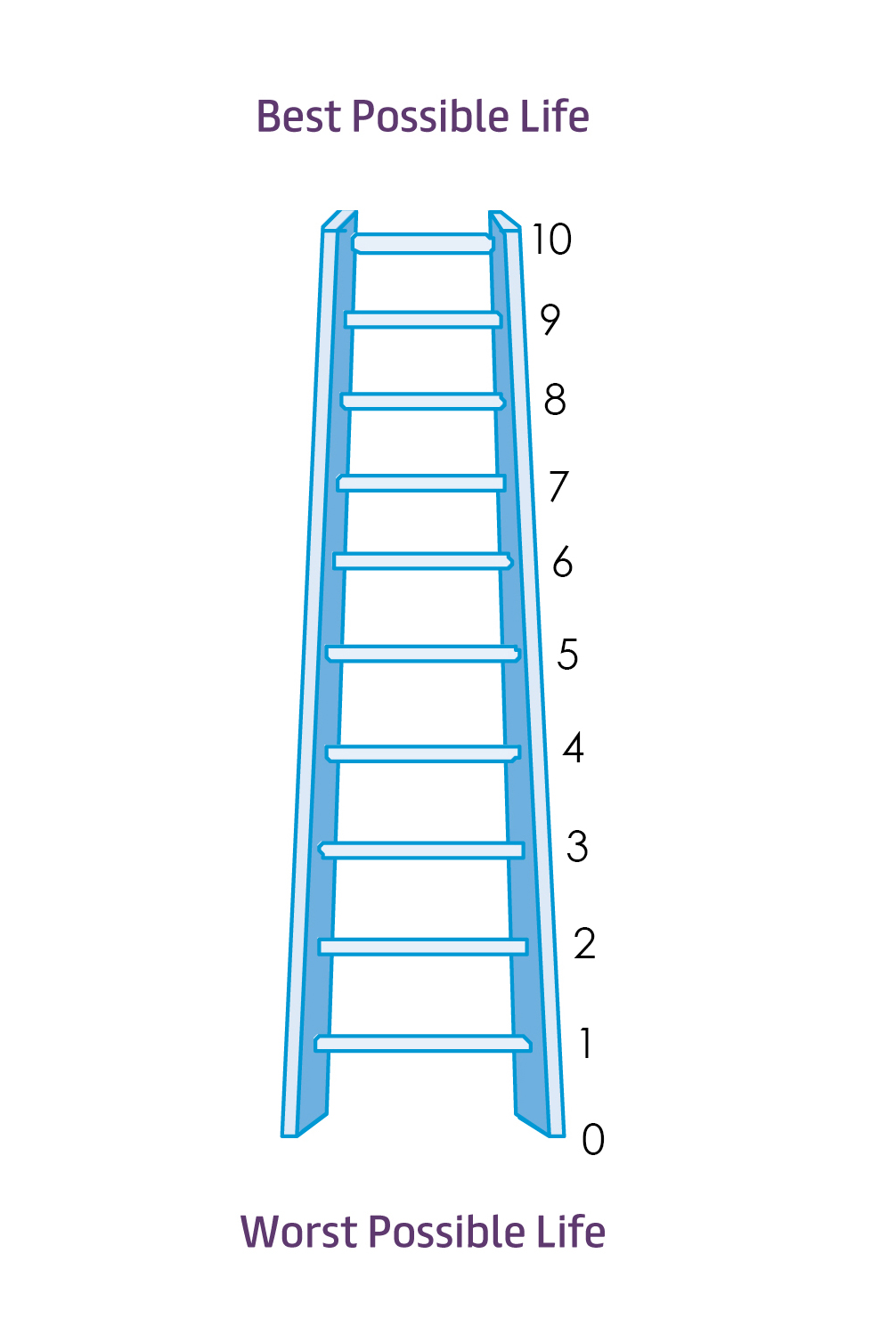 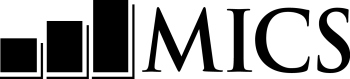 questionnaire for individual womenName and year of survey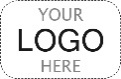 woman’s information panel	WMwoman’s information panel	WMWM1. Cluster number:	___ ___ ___WM2. Household number:	___ ___WM3. Woman’s name and line number: Name	 ___ ___WM4. Supervisor’s name and number:Name	 ___ ___ ___WM5. Interviewer’s name and number:Name	 ___ ___ ___WM6. Day / Month / Year of interview:		___ ___ /___ ___ / _2_ _0_ _1_ ___Check woman’s age in HL6 in List of Household Members, Household Questionnaire: If age 15-17, verify in HH33 that adult consent for interview is obtained or not necessary (HL20=90). If consent is needed and not obtained, the interview must not commence and ‘06’ should be recorded in WM17.Check woman’s age in HL6 in List of Household Members, Household Questionnaire: If age 15-17, verify in HH33 that adult consent for interview is obtained or not necessary (HL20=90). If consent is needed and not obtained, the interview must not commence and ‘06’ should be recorded in WM17.WM7. Record the time:WM7. Record the time:Check woman’s age in HL6 in List of Household Members, Household Questionnaire: If age 15-17, verify in HH33 that adult consent for interview is obtained or not necessary (HL20=90). If consent is needed and not obtained, the interview must not commence and ‘06’ should be recorded in WM17.Check woman’s age in HL6 in List of Household Members, Household Questionnaire: If age 15-17, verify in HH33 that adult consent for interview is obtained or not necessary (HL20=90). If consent is needed and not obtained, the interview must not commence and ‘06’ should be recorded in WM17.Hours:		MinutesCheck woman’s age in HL6 in List of Household Members, Household Questionnaire: If age 15-17, verify in HH33 that adult consent for interview is obtained or not necessary (HL20=90). If consent is needed and not obtained, the interview must not commence and ‘06’ should be recorded in WM17.Check woman’s age in HL6 in List of Household Members, Household Questionnaire: If age 15-17, verify in HH33 that adult consent for interview is obtained or not necessary (HL20=90). If consent is needed and not obtained, the interview must not commence and ‘06’ should be recorded in WM17.__ __:		__ __WM8. Check completed questionnaires in this household: Have you or another member of your team interviewed this respondent for another questionnaire?YES, interviewed already	1NO, First Interview	2YES, interviewed already	1NO, First Interview	21WM9B2WM9AWM9A. Hello, my name is (your name). We are from National Statistical Office. We are conducting a survey about the situation of children, families and households. I would like to talk to you about your health and other topics. This interview usually takes about number minutes. We are also interviewing mothers about their children. All the information we obtain will remain strictly confidential and anonymous. If you wish not to answer a question or wish to stop the interview, please let me know. May I start now?WM9B. Now I would like to talk to you about your health and other topics in more detail. This interview will take about number minutes. Again, all the information we obtain will remain strictly confidential and anonymous. If you wish not to answer a question or wish to stop the interview, please let me know. May I start now?WM9B. Now I would like to talk to you about your health and other topics in more detail. This interview will take about number minutes. Again, all the information we obtain will remain strictly confidential and anonymous. If you wish not to answer a question or wish to stop the interview, please let me know. May I start now?WM9B. Now I would like to talk to you about your health and other topics in more detail. This interview will take about number minutes. Again, all the information we obtain will remain strictly confidential and anonymous. If you wish not to answer a question or wish to stop the interview, please let me know. May I start now?Yes	1No / NOT ASKED	2 1Woman’s Background Module2WM171Woman’s Background Module2WM171Woman’s Background Module2WM17WM17. Result of woman’s interview.Discuss any result not completed with Supervisor.Completed	01Not at home	02Refused	03Partly completed	04Incapacitated (specify)	05No adult consent for respondent	age 15-17	06Other (specify)	96WOMAN’S BACKGROUND	WBWOMAN’S BACKGROUND	WBWOMAN’S BACKGROUND	WBWB1. Check the respondent’s line number (WM3) in WOMAN’S INFORMATION PANEL and the respondent to the Household Questionnaire (HH47): Is this respondent also the respondent to the Household Questionnaire?YES, RESPONDENT IS THE SAME, 	WM3=HH47	1NO, RESPONDENT IS NOT THE SAME, WM3≠HH47	22WB3WB2. Check ED5 in Education Module in the Household Questionnaire for this respondent: Highest level of school attended:ED5=2, 3 or 4	1ED5=0, 1, 8 or blank	21WB152WB14WB3. In what month and year were you born?Date of birth
Month	__ __	DK month	98	Year	__ __ __ __	DK year	9998WB4. How old are you?	Probe: How old were you at your last birthday?	If responses to WB3 and WB4 are inconsistent, probe further and correct. Age must be recorded.Age (in completed years)	__ __WB5. Have you ever attended school or any early childhood education programme?Yes	1No	22WB14WB6. What is the highest level and grade or year of school you have attended?Early Childhood Education	000Primary	1	__ __Lower Secondary	2	__ __Upper Secondary	3	__ __Higher	4	__ __000WB14WB7. Did you complete that (grade/year)?Yes	1No	2WB8. Check WB4: Age of respondent:Age 15-24	1Age 25-49	22WB13WB9. At any time during the current school year did you attend school?Yes	1No	22WB11WB10. During this current school year, which level and grade or year are you attending?Primary	1	__ __Lower Secondary	2	__ __Upper Secondary	3	__ __Higher	4	__ __WB11. At any time during the previous school year did you attend school?Yes	1No	22WB13WB12. During that previous school year, which level and grade or year did you attend?Primary	1	__ __Lower Secondary	2	__ __Upper Secondary	3	__ __Higher	4	__ __WB13. Check WB6: Highest level of school attended:WB6=2, 3 or 4	1WB6=1	21WB15WB14. Now I would like you to read this sentence to me.	Show sentence on the card to the respondent.	If respondent cannot read whole sentence, probe: Can you read part of the sentence to me?Cannot read at all	1Able to read only parts	of sentence	2Able to read whole sentence	3No sentence in 	required language / braille	(specify language)	4WB15. How long have you been continuously living in (name of current city, town or village of residence)?	If less than one year, record ‘00’ years.Years	__ __Always / Since birth	9595WB18WB16. Just before you moved here, did you live in a city, in a town, or in a rural area?	Probe to identify the type of place.	If unable to determine whether the place is a city, a town or a rural area, write the name of the place and then temporarily record ‘5’ until you learn the appropriate category for the response.(Name of place)City	1Town	2Rural area	3UNABLE TO DETERMINE IF CITY/TOWN/RURAL	5DK / DON’T REMEMBER	8WB17. Before you moved here, in which region did you live in?Region 1	01Region 2	02Region 3	03Region 4	04Region 5	05Outside of Country	(specify)	96WB18. Are you covered by any health insurance?Yes	1No	22EndWB19. What type of health insurance are you covered by?	Record all mentioned.Mutual health organization / Community-based health	insurance	AHealth insurance through	employer	BSocial security	COther privately purchased commercial health insurance	DOther (specify)	XMASS MEDIA AND ICTMASS MEDIA AND ICTMASS MEDIA AND ICTMASS MEDIA AND ICTMTMT1. Do you read a newspaper or magazine at least once a week, less than once a week or not at all?	If ‘At least once a week’, probe: Would you say this happens almost every day?		If ‘Yes’ record 3, if ‘No’ record 2.Not at all	0Less than once a week	1At least once a week	2Almost every day	3MT2. Do you listen to the radio at least once a week, less than once a week or not at all?	If ‘At least once a week’, probe: Would you say this happens almost every day?		If ‘Yes’ record 3, if ‘No’ record 2.Not at all	0Less than once a week	1At least once a week	2Almost every day	3MT3. Do you watch television at least once a week, less than once a week or not at all?	If ‘At least once a week’, probe: Would you say this happens almost every day?	If ‘Yes’ record 3, if ‘No’ record 2.Not at all	0Less than once a week	1At least once a week	2Almost every day	3MT4. Have you ever used a computer or a tablet from any location?Yes	1No	22MT92MT92MT9MT5. During the last 3 months, did you use a computer or a tablet at least once a week, less than once a week or not at all?	If ‘At least once a week’, probe: Would you say this happened almost every day?		If ‘Yes’ record 3, if ‘No’ record 2.Not at all	0Less than once a week	1At least once a week	2Almost every day	30MT90MT90MT9MT6. During the last 3 months, did you:	[A]	Copy or move a file or folder?	[B]	Use a copy and paste tool to duplicate or 	move information within a document?	[C]	Send e-mail with attached file, such as a 	document, picture or video?	[D]	Use a basic arithmetic formula in a 	spreadsheet?	[E]	Connect and install a new device, such as 	a modem, camera or printer?	[F]	Find, download, install and configure software?	[G]	Create an electronic presentation with 	presentation software, including text, images, 	sound, video or charts?	[H]	Transfer a file between a computer and 	other device?	[I]	Write a computer program in any 	programming language?		Yes	NoCopy/Move file	1	2Use copy/paste in document	1	2Send e-mail with attachment	1	2Use basic spreadsheet formula	1	2Connect device	1	2Install software	1	2Create presentation	1	2Transfer file	1	2Programming	1	2MT7. Check MT6[C]: Is ‘Yes’ recorded?Yes, MT6[C]=1	1No, MT6[C]=2	21MT101MT101MT10MT8. Check MT6[F]: Is ‘Yes’ recorded?Yes, MT6[F]=1	1No, MT6[F]=2	21MT101MT101MT10MT9. Have you ever used the internet from any location and any device? Yes	1No	22MT112MT112MT11MT10. During the last 3 months, did you use the internet at least once a week, less than once a week or not at all?	If ‘At least once a week’, probe: Would you say this happens almost every day? 		If ‘Yes’ record 3, if ‘No’ record 2.Not at all	0Less than once a week	1At least once a week	2Almost every day	3MT11. Do you own a mobile phone?Yes	1No	2MT12. During the last 3 months, did you use a mobile telephone at least once a week, less than once a week or not at all?	Probe if necessary: I mean have you communicated with someone using a mobile phone.	If ‘At least once a week’, probe: Would you say this happens almost every day? 		If ‘Yes’ record 3, if ‘No’ record 2.Not at all	0Less than once a week	1At least once a week	2Almost every day	3FERTILITY/birth history	CMFERTILITY/birth history	CMFERTILITY/birth history	CMFERTILITY/birth history	CMFERTILITY/birth history	CMCM1. Now I would like to ask about all the births you have had during your life. Have you ever given birth?	This module and the birth history should only include children born alive. Any stillbirths should not be included in response to any question.YES	1NO	2YES	1NO	22CM82CM8CM2. Do you have any sons or daughters to whom you have given birth who are now living with you?YES	1NO	2YES	1NO	22CM52CM5CM3. How many sons live with you?	If none, record ‘00’.Sons at home	__ __Sons at home	__ __CM4. How many daughters live with you?	If none, record ‘00’.Daughters at home	__ __Daughters at home	__ __CM5. Do you have any sons or daughters to whom you have given birth who are alive but do not live with you?YES	1NO	2YES	1NO	22CM82CM8CM6. How many sons are alive but do not live with you?	If none, record ‘00’.Sons elsewhere	__ __Sons elsewhere	__ __CM7. How many daughters are alive but do not live with you?	If none, record ‘00’.Daughters elsewhere	__ __Daughters elsewhere	__ __CM8. Have you ever given birth to a boy or girl who was born alive but later died?	If ‘No’ probe by asking:	I mean, to any baby who cried, who made any movement, sound, or effort to breathe, or who showed any other signs of life even if for a very short time?YES	1NO	2YES	1NO	22CM112CM11CM9. How many boys have died?	If none, record ‘00’.Boys dead	__ __Boys dead	__ __CM10. How many girls have died?	If none, record ‘00’.Girls dead	__ __Girls dead	__ __CM11. Sum answers to CM3, CM4, CM6, CM7, CM9 and CM10.Sum	__ __Sum	__ __CM12. Just to make sure that I have this right, you have had in total (total number in CM11) births during your life. Is this correct?Yes	1No	2Yes	1No	21CM141CM14CM13. Check responses to CM1-CM10 and make corrections as necessary until response in CM12 is ‘Yes’.CM14. Check CM11: How many live births?No live births, CM11=00	0One or more live birth,  	CM11=01 or more	1No live births, CM11=00	0One or more live birth,  	CM11=01 or more	10End0EndFertility/birth history	bhFertility/birth history	bhFertility/birth history	bhFertility/birth history	bhFertility/birth history	bhFertility/birth history	bhFertility/birth history	bhFertility/birth history	bhFertility/birth history	bhFertility/birth history	bhFertility/birth history	bhFertility/birth history	bhFertility/birth history	bhFertility/birth history	bhFertility/birth history	bhFertility/birth history	bhFertility/birth history	bhFertility/birth history	bhFertility/birth history	bhBH0. Now I would like to record the names of all of your births, whether still alive or not, starting with the first one you had.Record names of all of the births in BH1.Record twins and triplets on separate lines.BH0. Now I would like to record the names of all of your births, whether still alive or not, starting with the first one you had.Record names of all of the births in BH1.Record twins and triplets on separate lines.BH0. Now I would like to record the names of all of your births, whether still alive or not, starting with the first one you had.Record names of all of the births in BH1.Record twins and triplets on separate lines.BH0. Now I would like to record the names of all of your births, whether still alive or not, starting with the first one you had.Record names of all of the births in BH1.Record twins and triplets on separate lines.BH0. Now I would like to record the names of all of your births, whether still alive or not, starting with the first one you had.Record names of all of the births in BH1.Record twins and triplets on separate lines.BH0. Now I would like to record the names of all of your births, whether still alive or not, starting with the first one you had.Record names of all of the births in BH1.Record twins and triplets on separate lines.BH0. Now I would like to record the names of all of your births, whether still alive or not, starting with the first one you had.Record names of all of the births in BH1.Record twins and triplets on separate lines.BH0. Now I would like to record the names of all of your births, whether still alive or not, starting with the first one you had.Record names of all of the births in BH1.Record twins and triplets on separate lines.BH0. Now I would like to record the names of all of your births, whether still alive or not, starting with the first one you had.Record names of all of the births in BH1.Record twins and triplets on separate lines.BH0. Now I would like to record the names of all of your births, whether still alive or not, starting with the first one you had.Record names of all of the births in BH1.Record twins and triplets on separate lines.BH0. Now I would like to record the names of all of your births, whether still alive or not, starting with the first one you had.Record names of all of the births in BH1.Record twins and triplets on separate lines.BH0. Now I would like to record the names of all of your births, whether still alive or not, starting with the first one you had.Record names of all of the births in BH1.Record twins and triplets on separate lines.BH0. Now I would like to record the names of all of your births, whether still alive or not, starting with the first one you had.Record names of all of the births in BH1.Record twins and triplets on separate lines.BH0. Now I would like to record the names of all of your births, whether still alive or not, starting with the first one you had.Record names of all of the births in BH1.Record twins and triplets on separate lines.BH0. Now I would like to record the names of all of your births, whether still alive or not, starting with the first one you had.Record names of all of the births in BH1.Record twins and triplets on separate lines.BH0. Now I would like to record the names of all of your births, whether still alive or not, starting with the first one you had.Record names of all of the births in BH1.Record twins and triplets on separate lines.BH0. Now I would like to record the names of all of your births, whether still alive or not, starting with the first one you had.Record names of all of the births in BH1.Record twins and triplets on separate lines.BH0. Now I would like to record the names of all of your births, whether still alive or not, starting with the first one you had.Record names of all of the births in BH1.Record twins and triplets on separate lines.BH0. Now I would like to record the names of all of your births, whether still alive or not, starting with the first one you had.Record names of all of the births in BH1.Record twins and triplets on separate lines.BH0.BHLineNumberBH1. What name was given to your (first/next) baby?BH2. Were any of these births twins?BH2. Were any of these births twins?BH3. Is (name of birth) a boy or a girl?BH3. Is (name of birth) a boy or a girl?BH4. In what month and year was (name of birth) born?Probe: What is (his/her) birthday?BH4. In what month and year was (name of birth) born?Probe: What is (his/her) birthday?BH4. In what month and year was (name of birth) born?Probe: What is (his/her) birthday?BH5. Is (name of birth) still alive?BH5. Is (name of birth) still alive?BH6. How old was (name of birth) at (his/her) last birthday?Record age in completed years.BH7. Is (name of birth) living with you?BH7. Is (name of birth) living with you?BH8. Record household line number of child (from HL1)Record ‘00’ if child is not listed.BH9. How old was (name of birth) when (he/she) died?If ‘1 year’, probe:How many months old was (name of birth)?Record days if less than 1 month; record months if less than 2 years; or yearsBH9. How old was (name of birth) when (he/she) died?If ‘1 year’, probe:How many months old was (name of birth)?Record days if less than 1 month; record months if less than 2 years; or yearsBH10. Were there any other live births between (name of previous birth) and (name of birth), including any children who died after birth?BH10. Were there any other live births between (name of previous birth) and (name of birth), including any children who died after birth?SMBGDayMonthYearYNAgeYNLine NoUnitNumberYN011212___  ______  ______  ___  ___  ___12___  ___12___  ___ Next BirthDays	1Months	2Years	3___  ___011212___  ______  ______  ___  ___  ___BH9___  ___12___  ___ Next BirthDays	1Months	2Years	3___  ___021212___  ______  ______  ___  ___  ___12___  ___12___  ___ BH10Days	1Months	2Years	3___  ___1AddBirth2NextBirth021212___  ______  ______  ___  ___  ___BH9___  ___12___  ___ BH10Days	1Months	2Years	3___  ___1AddBirth2NextBirth031212___  ______  ______  ___  ___  ___12___  ___12___  ___ BH10Days	1Months	2Years	3___  ___1AddBirth2NextBirth031212___  ______  ______  ___  ___  ___BH9___  ___12___  ___ BH10Days	1Months	2Years	3___  ___1AddBirth2NextBirth041212___  ______  ______  ___  ___  ___12___  ___12___  ___ BH10Days	1Months	2Years	3___  ___1AddBirth2NextBirth041212___  ______  ______  ___  ___  ___BH9___  ___12___  ___ BH10Days	1Months	2Years	3___  ___1AddBirth2NextBirth051212___  ______  ______  ___  ___  ___12___  ___12___  ___ BH10Days	1Months	2Years	3___  ___1AddBirth2NextBirth051212___  ______  ______  ___  ___  ___BH9___  ___12___  ___ BH10Days	1Months	2Years	3___  ___1AddBirth2NextBirth061212___  ______  ______  ___  ___  ___12___  ___12___  ___ BH10Days	1Months	2Years	3___  ___1AddBirth2NextBirth061212___  ______  ______  ___  ___  ___BH9___  ___12___  ___ BH10Days	1Months	2Years	3___  ___1AddBirth2NextBirth071212___  ______  ______  ___  ___  ___12___  ___12___  ___ BH10Days	1Months	2Years	3___  ___1AddBirth2NextBirth071212___  ______  ______  ___  ___  ___BH9___  ___12___  ___ BH10Days	1Months	2Years	3___  ___1AddBirth2NextBirth081212___  ______  ______  ___  ___  ___12___  ___12___  ___ BH10Days	1Months	2Years	3___  ___1AddBirth2NextBirth081212___  ______  ______  ___  ___  ___BH9___  ___12___  ___ BH10Days	1Months	2Years	3___  ___1AddBirth2NextBirth091212___  ______  ______  ___  ___  ___12___  ___12___  ___ BH10Days	1Months	2Years	3___  ___1AddBirth2NextBirth091212___  ______  ______  ___  ___  ___BH9___  ___12___  ___ BH10Days	1Months	2Years	3___  ___1AddBirth2NextBirthBH0.BHLineNumberBH1. What name was given to your (first/next) baby?BH2. Were any of these births twins?BH2. Were any of these births twins?BH3. Is (name of birth) a boy or a girl?BH3. Is (name of birth) a boy or a girl?BH4. In what month and year was (name of birth) born?Probe: What is (his/her) birthday?BH4. In what month and year was (name of birth) born?Probe: What is (his/her) birthday?BH4. In what month and year was (name of birth) born?Probe: What is (his/her) birthday?BH5. Is (name of birth) still alive?BH5. Is (name of birth) still alive?BH6. How old was (name of birth) at (his/her) last birthday?Record age in completed years.BH7. Is (name of birth) living with you?BH7. Is (name of birth) living with you?BH8. Record household line number of child (from HL1)Record ‘00’ if child is not listed.BH9. How old was (name of birth) when (he/she) died?If ‘1 year’, probe:How many months old was (name of birth)?Record days if less than 1 month; record months if less than 2 years; or yearsBH9. How old was (name of birth) when (he/she) died?If ‘1 year’, probe:How many months old was (name of birth)?Record days if less than 1 month; record months if less than 2 years; or yearsBH10. Were there any other live births between (name of previous birth) and (name of birth), including any children who died after birth?BH10. Were there any other live births between (name of previous birth) and (name of birth), including any children who died after birth?SMBGDayMonthYearYNAgeYNLine NoUnitNumberYN101212___  ______  ______  ___  ___  ___12___  ___12___  ___ BH10Days	1Months	2Years	3___  ___1AddBirth2NextBirth101212___  ______  ______  ___  ___  ___BH9___  ___12___  ___ BH10Days	1Months	2Years	3___  ___1AddBirth2NextBirth111212___  ______  ______  ___  ___  ___12___  ___12___  ___ BH10Days	1Months	2Years	3___  ___1AddBirth2NextBirth111212___  ______  ______  ___  ___  ___BH9___  ___12___  ___ BH10Days	1Months	2Years	3___  ___1AddBirth2NextBirth121212___  ______  ______  ___  ___  ___12___  ___12___  ___ BH10Days	1Months	2Years	3___  ___1AddBirth2NextBirth121212___  ______  ______  ___  ___  ___BH9___  ___12___  ___ BH10Days	1Months	2Years	3___  ___1AddBirth2NextBirth131212___  ______  ______  ___  ___  ___12___  ___12___  ___ BH10Days	1Months	2Years	3___  ___1AddBirth2NextBirth131212___  ______  ______  ___  ___  ___BH9___  ___12___  ___ BH10Days	1Months	2Years	3___  ___1AddBirth2NextBirth141212___  ______  ______  ___  ___  ___12___  ___12___  ___ BH10Days	1Months	2Years	3___  ___1AddBirth2NextBirth141212___  ______  ______  ___  ___  ___BH9___  ___12___  ___ BH10Days	1Months	2Years	3___  ___1AddBirth2NextBirthBH11. Have you had any live births since the birth of (name of last birth listed)?BH11. Have you had any live births since the birth of (name of last birth listed)?BH11. Have you had any live births since the birth of (name of last birth listed)?BH11. Have you had any live births since the birth of (name of last birth listed)?BH11. Have you had any live births since the birth of (name of last birth listed)?BH11. Have you had any live births since the birth of (name of last birth listed)?BH11. Have you had any live births since the birth of (name of last birth listed)?BH11. Have you had any live births since the birth of (name of last birth listed)?BH11. Have you had any live births since the birth of (name of last birth listed)?BH11. Have you had any live births since the birth of (name of last birth listed)?BH11. Have you had any live births since the birth of (name of last birth listed)?YES	1NO	2YES	1NO	2YES	1NO	2YES	1NO	2YES	1NO	2YES	1NO	21Record birth(s) in Birth History1Record birth(s) in Birth HistoryCM15. Compare number in CM11 with number of births listed in the birth history above and check:Numbers are the same	1Numbers are different	21CM17CM16. Probe and reconcile responses in the birth history until response in CM12 is ‘Yes’.CM17. Check BH4: Last birth occurred within the last 2 years, that is, since (month of interview) in (year of interview minus 2)?	If the month of interview and the month of birth are the same, and the year of birth is (year of interview minus 2), consider this as a birth within the last 2 years.No live births in the last	2 years	0One or more live births in	the last 2 years	10EndCM18. Copy name of the last child listed in BH1.	If the child has died, take special care when referring to this child by name in the following modules.Name of last-born childDesire for last birthDesire for last birthdbdbDB1. Check CM17: Was there a live birth in the last 2 years?	Copy name of last birth listed in the birth history (CM18) to here and use where indicated:	Name	Yes, CM17=1	1No, CM17=0 OR BLANK	2Yes, CM17=1	1No, CM17=0 OR BLANK	22EndDB2. When you got pregnant with (name), did you want to get pregnant at that time?YES	1NO	2YES	1NO	21EndDB3. Check CM11: Number of births:Only 1 birth	12 or more births	2Only 1 birth	12 or more births	21DB4A2DB4BDB4A. Did you want to have a baby later on, or did you not want any children?DB4B. Did you want to have a baby later on, or did you not want any more children?LATER	1NO MORE / NONE	2LATER	1NO MORE / NONE	2maternal and newborn healthmaternal and newborn healthMNMNMN1. Check CM17: Was there a live birth in the last 2 years?	Copy name of last birth listed in the birth history (CM18) to here and use where indicated:	Name	Yes, CM17=1	1No, CM17=0 OR BLANK	2Yes, CM17=1	1No, CM17=0 OR BLANK	22EndMN2. Did you see anyone for antenatal care during your pregnancy with (name)?Yes	1No	2Yes	1No	22MN7MN3. Whom did you see? 	Probe: Anyone else?	Probe for the type of person seen and record all answers given.Health professional	Doctor	A	Nurse / Midwife	B	Insert other qualified	COther person	Traditional birth attendant	F	Community health worker	GOther (specify)	XHealth professional	Doctor	A	Nurse / Midwife	B	Insert other qualified	COther person	Traditional birth attendant	F	Community health worker	GOther (specify)	XMN4. How many weeks or months pregnant were you when you first received antenatal care for this pregnancy?	Record the answer as stated by respondent. If “9 months” or later, record 9.Weeks	1  __ __Months	2   0  __DK	998Weeks	1  __ __Months	2   0  __DK	998MN5. How many times did you receive antenatal care during this pregnancy?	Probe to identify the number of times antenatal care was received. If a range is given, record the minimum number of times antenatal care received.Number of times	__ __DK	98Number of times	__ __DK	98MN6. As part of your antenatal care during this pregnancy, were any of the following done at least once:
	[A]	Was your blood pressure measured?	[B]	Did you give a urine sample?	[C]	Did you give a blood sample?		Yes	NoBlood pressure	1	2Urine sample	1	2Blood sample	1	2		Yes	NoBlood pressure	1	2Urine sample	1	2Blood sample	1	2MN7. Do you have a card or other document with your own immunisations listed?	If yes, ask: May I see it please?	If a card is presented, use it to assist with answers to the following questions.Yes (card or other document seen)	1Yes (card or other document	not seen)	2No	3DK	8Yes (card or other document seen)	1Yes (card or other document	not seen)	2No	3DK	8MN8. When you were pregnant with (name), did you receive any injection in the arm or shoulder to prevent the baby from getting tetanus, that is, convulsions after birth?Yes	1No	2DK	8Yes	1No	2DK	82MN118MN11MN9. How many times did you receive this tetanus injection during your pregnancy with (name)?Number of times	__DK	8Number of times	__DK	88MN11MN10. Check MN9: How many tetanus injections during last pregnancy were reported?Only 1 injection	12 or more injections	2Only 1 injection	12 or more injections	22MN16MN11. At any time before your pregnancy with (name), did you receive any tetanus injection either to protect yourself or another baby?	Include DTP (Tetanus) vaccinations received as a child if mentioned.Yes	1No	2DK	8Yes	1No	2DK	82MN168MN16MN12. Before your pregnancy with (name), how many times did you receive a tetanus injection?	If 7 or more times, record ‘7’.	Include DTP (Tetanus) vaccinations received as a child if mentioned. Number of times	__DK	8Number of times	__DK	8MN13. Check MN12: How many tetanus injections before last pregnancy were reported?Only 1 injection	12 or more injections or dK	2Only 1 injection	12 or more injections or dK	21MN14A2MN14BMN14A. How many years ago did you receive that tetanus injection MN14B. How many years ago did you receive the last of those tetanus injections?	The reference is to the last injection received prior to this pregnancy, as recorded in MN12.	If less than 1 year, record ‘00’.Years ago	__ __DK	98Years ago	__ __DK	98MN16. During the pregnancy with (name), did you take SP/Fansidar to keep you from getting malaria?Yes	1No	2DK	8Yes	1No	2DK	82MN198MN19MN17. How many times did you take SP/Fansidar during your pregnancy with (name)?Number of times	__ __DK	98Number of times	__ __DK	98MN18. Did you get the SP/Fansidar during an antenatal care visit, during another visit to a health facility or at another source?Antenatal visit	AAnother facility visit	BCommunity Health Worker	COther source (specify)	XAntenatal visit	AAnother facility visit	BCommunity Health Worker	COther source (specify)	XMN19. Who assisted with the delivery of (name)?	Probe: Anyone else?	Probe for the type of person assisting and record all answers given.Health professional	Doctor	A	Nurse / Midwife	B	Insert other qualified	COther person	Traditional birth attendant	F	Community health worker	G	Relative / Friend	HOther (specify)	XNo one	YHealth professional	Doctor	A	Nurse / Midwife	B	Insert other qualified	COther person	Traditional birth attendant	F	Community health worker	G	Relative / Friend	HOther (specify)	XNo one	YMN20. Where did you give birth to (name)?	Probe to identify the type of place.	If unable to determine whether public or private, write the name of the place and then temporarily record ‘76’ until you learn the appropriate category for the response.(Name of place)Home	Respondent’s home	11	Other home	12Public Medical sector	Government hospital	21	Government clinic /		health centre	22	Government health post	23	Other public (specify)	26Private Medical Sector	Private hospital	31	Private clinic	32	Private maternity home	33	Other private medical		(specify) 	36DK Public or Private	76Other (specify)	96Home	Respondent’s home	11	Other home	12Public Medical sector	Government hospital	21	Government clinic /		health centre	22	Government health post	23	Other public (specify)	26Private Medical Sector	Private hospital	31	Private clinic	32	Private maternity home	33	Other private medical		(specify) 	36DK Public or Private	76Other (specify)	9611MN2312MN2396MN23MN21. Was (name) delivered by caesarean section? That is, did they cut your belly open to take the baby out?Yes	1No	2Yes	1No	22MN23MN22. When was the decision made to have the caesarean section?	Probe if necessary: Was it before or after your labour pains started? Before laboUr pains	1After laboUr pains	2Before laboUr pains	1After laboUr pains	2MN23. Immediately after the birth, was (name) put directly on the bare skin of your chest?	If necessary, show the picture of skin-to-skin position.Yes	1No	2DK/ Don’t remember	8Yes	1No	2DK/ Don’t remember	82MN258MN25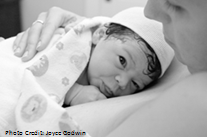 MN24. Before being placed on the bare skin of your chest, was the baby wrapped up?Yes	1No	2DK/ Don’t remember	8Yes	1No	2DK/ Don’t remember	8MN25. Was (name) dried or wiped soon after birth?Yes	1No	2DK/ Don’t remember	8Yes	1No	2DK/ Don’t remember	8MN26. How long after the birth was (name) bathed for the first time?	If “immediately” or less than 1 hour, record ‘000’.	If less than 24 hours, record hours.	If “1 day” or “next day”, probe: About how many hours after the delivery?	If “24 hours”, probe to ensure best estimate of less than 24 hours or 1 day.	If 24 hours or more, record days.	Immediately/Less than 1 hour	000Hours	1  __ __Days	2  __ __Never bathed	997DK / Don’t remember	998Immediately/Less than 1 hour	000Hours	1  __ __Days	2  __ __Never bathed	997DK / Don’t remember	998MN27. Check MN20: Was the child delivered in a health facility?YES, MN20=21-36 OR 76	1No, MN20=11-12 OR 96	2YES, MN20=21-36 OR 76	1No, MN20=11-12 OR 96	21MN30MN28. What was used to cut the cord?New blade	1Blade used for other purposes	2Scissors	3Other (specify)	6DK	8New blade	1Blade used for other purposes	2Scissors	3Other (specify)	6DK	8MN29. Was the instrument used to cut the cord boiled or sterilised prior to use?Yes	1No	2DK / Don’t remember	8Yes	1No	2DK / Don’t remember	8MN30. After the cord was cut and until it fell off, was anything applied to the cord?Yes	1No	2DK / Don’t remember	8Yes	1No	2DK / Don’t remember	82MN328MN32MN31. What was applied to the cord?	Probe: Anything else?Chlorhexidine	AOther antiseptic (alcohol, 	spirit, gentian violet)	BMustard oil	CAsh	DAnimal dung	EOther (specify) 	XDK / Don’t Remember	ZChlorhexidine	AOther antiseptic (alcohol, 	spirit, gentian violet)	BMustard oil	CAsh	DAnimal dung	EOther (specify) 	XDK / Don’t Remember	ZMN32. When (name) was born, was (he/she) very large, larger than average, average, smaller than average, or very small?Very large	1Larger than average	2Average	3Smaller than average	4Very small	5DK	8Very large	1Larger than average	2Average	3Smaller than average	4Very small	5DK	8MN33. Was (name) weighed at birth?Yes	1No	2DK	8Yes	1No	2DK	82MN358MN35MN34. How much did (name) weigh?	If a card is available, record weight from card.From card	1 (kg) __ . __ __ __From recall	2 (kg) __ . __ __ __DK	99998From card	1 (kg) __ . __ __ __From recall	2 (kg) __ . __ __ __DK	99998MN35. Has your menstrual period returned since the birth of (name)?Yes	1No	2Yes	1No	2MN36. Did you ever breastfeed (name)?Yes	1No	2Yes	1No	22MN39BMN37. How long after birth did you first put (name) to the breast?	If less than 1 hour, record ‘00’ hours.	If less than 24 hours, record hours.	Otherwise, record days.Immediately	000Hours	1  __ __Days	2  __ __DK / Don’t remember	998Immediately	000Hours	1  __ __Days	2  __ __DK / Don’t remember	998MN38. In the first three days after delivery, was (name) given anything to drink other than breast milk?Yes	1No	2Yes	1No	21MN39A2EndMN39A. What was (name) given to drink?	Probe: Anything else?	‘Not given anything to drink’ is not a valid response and response category Y cannot be recorded.MN39B. In the first three days after delivery, what was (name) given to drink?	Probe: Anything else?‘Not given anything to drink’ (category Y) can only be recorded if no other response category is recorded.Milk (other than breast milk)	APlain water	BSugar or glucose water	CGripe water	DSugar-salt-water solution	EFruit juice	FInfant formula	GTea / Infusions / Traditional herbal preparations	HHoney	IPrescribed medicine	JOther (specify)	XNot given anything to drink	YMilk (other than breast milk)	APlain water	BSugar or glucose water	CGripe water	DSugar-salt-water solution	EFruit juice	FInfant formula	GTea / Infusions / Traditional herbal preparations	HHoney	IPrescribed medicine	JOther (specify)	XNot given anything to drink	YPost-natal health checksPost-natal health checkspnpnPN1. Check CM17: Was there a live birth in the last 2 years?	Copy name of last birth listed in the birth history (CM18) to here and use where indicated:	Name	Yes, CM17=1	1No, CM17=0 OR BLANK	2Yes, CM17=1	1No, CM17=0 OR BLANK	22EndPN2. Check MN20: Was the child delivered in a health facility?Yes, MN20=21-36 OR 76	1No, MN20=11-12 or 96	2Yes, MN20=21-36 OR 76	1No, MN20=11-12 or 96	22PN7PN3. Now I would like to ask you some questions about what happened in the hours and days after the birth of (name).	You have said that you gave birth in (name or type of facility in MN20). How long did you stay there after the delivery?	If less than one day, record hours.	If less than one week, record days.	Otherwise, record weeks.Hours	1  __ __Days	2  __ __Weeks	3  __ __DK / Don’t remember	998Hours	1  __ __Days	2  __ __Weeks	3  __ __DK / Don’t remember	998PN4. I would like to talk to you about checks on (name)’s health after delivery – for example, someone examining (name), checking the cord, or seeing if (name) is ok. 	Before you left the (name or type of facility in MN20), did anyone check on (name)’s health?Yes	1No	2Yes	1No	2PN5. And what about checks on your health – I mean, someone assessing your health, for example asking questions about your health or examining you?	Did anyone check on your health before you left (name or type or facility in MN20)?Yes	1No	2Yes	1No	2PN6. Now I would like to talk to you about what happened after you left (name or type of facility in MN20).	Did anyone check on (name)’s health after you left (name or type of facility in MN20)?Yes	1No	2Yes	1No	21PN122PN17PN7. Check MN19: Did a health professional, traditional birth attendant, or community health worker assist with the delivery?Yes, At least one of the categories A to G recorded	1No, None of the categories A to G recorded	2Yes, At least one of the categories A to G recorded	1No, None of the categories A to G recorded	22PN11PN8. You have already said that (person or persons in MN19) assisted with the birth. Now I would like to talk to you about checks on (name)’s health after delivery, for example examining (name), checking the cord, or seeing if (name) is ok.	After the delivery was over and before (person or persons in MN19) left you, did (person or persons in MN19) check on (name)’s health?Yes	1No	2Yes	1No	2PN9. And did (person or persons in MN19) check on your health before leaving, for example asking questions about your health or examining you?Yes	1No	2Yes	1No	2PN10. After the (person or persons in MN19) left you, did anyone check on the health of (name)?Yes	1No	2Yes	1No	21PN122PN19PN11. I would like to talk to you about checks on (name)’s health after delivery – for example, someone examining (name), checking the cord, or seeing if the baby is ok.	After (name) was delivered, did anyone check on (his/her) health? Yes	1No	2Yes	1No	22PN20PN12. Did such a check happen only once, or more than once?Once	1More than once	2Once	1More than once	21PN13A2PN13BPN13A. How long after delivery did that check happen?PN13B. How long after delivery did the first of these checks happen?	If less than one day, record hours.	If less than one week, record days.	Otherwise, record weeks.Hours	1  __ __Days	2  __ __Weeks	3  __ __DK / Don’t remember	998Hours	1  __ __Days	2  __ __Weeks	3  __ __DK / Don’t remember	998PN14. Who checked on (name)’s health at that time?Health professional	Doctor	A	Nurse / Midwife	B	Insert other qualified	COther person	Traditional birth attendant	F	Community health worker	G	Relative / Friend	HOther (specify)	XHealth professional	Doctor	A	Nurse / Midwife	B	Insert other qualified	COther person	Traditional birth attendant	F	Community health worker	G	Relative / Friend	HOther (specify)	XPN15. Where did this check take place?	Probe to identify the type of place.	If unable to determine whether public or private, write the name of the place and then temporarily record ‘76’ until you learn the appropriate category for the response.(Name of place)Home	Respondent’s home	11	Other home	12Public Medical sector	Government hospital	21	Government clinic /		health centre	22	Government health post	23	Other public (specify)	26Private medical sector	Private hospital	31	Private clinic	32	Private maternity home	33	Other private medical		(specify)	36DK Public or Private	76Other (specify)	96Home	Respondent’s home	11	Other home	12Public Medical sector	Government hospital	21	Government clinic /		health centre	22	Government health post	23	Other public (specify)	26Private medical sector	Private hospital	31	Private clinic	32	Private maternity home	33	Other private medical		(specify)	36DK Public or Private	76Other (specify)	96PN16. Check MN20: Was the child delivered in a health facility?Yes, MN20=21-36 OR 76	1No, MN20=11-12 or 96	2Yes, MN20=21-36 OR 76	1No, MN20=11-12 or 96	22PN18PN17. After you left (name or type of facility in MN20), did anyone check on your health?Yes	1No	2Yes	1No	21PN212PN25PN18. Check MN19: Did a health professional, traditional birth attendant, or community health worker assist with the delivery?Yes, At least one of the categories A to G recorded	1No, None of the categories A to G recorded	2Yes, At least one of the categories A to G recorded	1No, None of the categories A to G recorded	22PN20PN19. After the delivery was over and (person or persons in MN19) left, did anyone check on your health?Yes	1No	2Yes	1No	21PN212PN25PN20. After the birth of (name), did anyone check on your health, for example asking questions about your health or examining you?Yes	1No	2Yes	1No	22PN25PN21. Did such a check happen only once, or more than once?Once	1More than once	2Once	1More than once	21PN22A2PN22BPN22A. How long after delivery did that check happen?PN22B. How long after delivery did the first of these checks happen?	If less than one day, record hours.	If less than one week, record days.	Otherwise, record weeks.Hours	1  __ __Days	2  __ __Weeks	3  __ __DK / Don’t remember	998Hours	1  __ __Days	2  __ __Weeks	3  __ __DK / Don’t remember	998PN23. Who checked on your health at that time?Health professional	Doctor	A	Nurse / Midwife	B	Insert other qualified	COther person	Traditional birth attendant	F	Community health worker	G	Relative / Friend	HOther (specify)	XHealth professional	Doctor	A	Nurse / Midwife	B	Insert other qualified	COther person	Traditional birth attendant	F	Community health worker	G	Relative / Friend	HOther (specify)	XPN24. Where did this check take place?	Probe to identify the type of place.	If unable to determine whether public or private, write the name of the place and then temporarily record ‘76’ until you learn the appropriate category for the response.(Name of place)Home	Respondent’s home	11	Other home	12Public Medical sector	Government hospital	21	Government clinic /		health centre	22	Government health post	23	Other public		(specify)	26Private medical sector	Private hospital	31	Private clinic	32	Private maternity home	33	Other private		medical (specify)	36DK Public or Private	76Other (specify)	96Home	Respondent’s home	11	Other home	12Public Medical sector	Government hospital	21	Government clinic /		health centre	22	Government health post	23	Other public		(specify)	26Private medical sector	Private hospital	31	Private clinic	32	Private maternity home	33	Other private		medical (specify)	36DK Public or Private	76Other (specify)	96PN25. During the first two days after birth, did any health care provider do any of the following either at home or at a facility:	[A]	Examine (name)’s cord?	[B]	Take the temperature of (name)?	[C]	Counsel you on breastfeeding?		Yes	No	DKExamine the cord	1	2	8Take temperature	1	2	8Counsel on breastfeeding	1	2	8		Yes	No	DKExamine the cord	1	2	8Take temperature	1	2	8Counsel on breastfeeding	1	2	8PN26. Check MN36: Was child ever breastfed?Yes, MN36=1	1No, MN36=2	2Yes, MN36=1	1No, MN36=2	22PN28PN27. Observe (name)’s breastfeeding?		Yes	No	DKObserve breastfeeding	1	2	8		Yes	No	DKObserve breastfeeding	1	2	8PN28. Check MN33: Was child weighed at birth?Yes, MN33=1	1No, MN33=2	2Dk, MN33=8	3Yes, MN33=1	1No, MN33=2	2Dk, MN33=8	31PN29A2PN29B3PN29CPN29A. You mentioned that (name) was weighed at birth. After that, was (name) weighed again by a health care provider within two days?PN29B. You mentioned that (name) was not weighed at birth. Was (name) weighed at all by a health care provider within two days after birth? PN29C. You mentioned that you do not know if (name) was weighed at birth. Was (name) weighed at all by a health care provider within two days after birth? Yes	1No	2Yes	1No	2PN30. During the first two days after (name)’s birth, did any health care provider give you information on the symptoms that require you to take your sick child to a health facility for care? Yes	1No	2Yes	1No	2contraception	CPcontraception	CPcontraception	CPCP1. I would like to talk with you about another subject: family planning.	Are you pregnant now?Yes, currently pregnant	1No	2dk or not sure	81CP3CP2. Couples use various ways or methods to delay or avoid getting pregnant.	Are you currently doing something or using any method to delay or avoid getting pregnant?Yes	1No	21CP4CP3. Have you ever done something or used any method to delay or avoid getting pregnant?Yes	1No	21End2EndCP4. What are you doing to delay or avoid a pregnancy?	Do not prompt.	If more than one method is mentioned, record each one.Female sterilization	AMale sterilization	BIUD	CInjectables	DImplants	EPill	FMale condom	GFemale condom	HDiaphragm	IFoam / Jelly	JLactational amenorrhoea
method (LAM)	KPeriodic abstinence / Rhythm	LWithdrawal	MOther (specify)	Xunmet need	UNunmet need	UNunmet need	UNUN1. Check CP1: Currently pregnant?Yes, CP1=1	1No, dk or not sure, 	CP1=2 or 8	22UN6UN2. Now I would like to talk to you about your current pregnancy. When you got pregnant, did you want to get pregnant at that time?Yes	1No	21UN5UN3. Check CM11: Any births?No births	0One or more births	10UN4A1UN4BUN4A. Did you want to have a baby later on or did you not want any children?UN4B. Did you want to have a baby later on or did you not want any more children?Later	1None / No more	2UN5. Now I would like to ask some questions about the future. After the child you are now expecting, would you like to have another child, or would you prefer not to have any more children? Have another child	1No more / None	2Undecided / DK	81UN82UN148UN14UN6. Check CP4: Currently using ‘Female sterilization’?Yes, CP4=A	1No, Cp4≠A	21UN14UN7. Now I would like to ask you some questions about the future. Would you like to have (a/another) child, or would you prefer not to have any (more) children?Have (a/another) child	1No more / None	2Says she cannot get 	pregnant	3Undecided / DK	82UN103UN128UN10UN8. How long would you like to wait before the birth of (a/another) child? 	Record the answer as stated by respondent.Months	1  __ __Years	2  __ __Does not want to wait	(soon/now)	993Says she cannot get 	pregnant	994After marriage	995Other	996DK	998994UN12UN9. Check CP1: Currently pregnant?Yes, CP1=1	1No, dk or not sure,	CP1=2 or 8	21UN14UN10. Check CP2: Currently using a method?Yes, CP2=1	1No, CP2=2	21UN14UN11. Do you think you are physically able to get pregnant at this time?Yes	1No	2DK	81UN148UN14UN12. Why do you think you are not physically able to get pregnant?Infrequent sex / No sex	AMenopausal	BNever menstruated	CHysterectomy (surgical 	removal of uterus)	DHas been trying to get	pregnant for 2 years	or more without result	EPostpartum amenorrheic	FBreastfeeding	GToo old	HFatalistic	IOther (specify)	XDK	ZUN13. Check UN12: ‘Never menstruated’ mentioned?Mentioned, UN12=C	1Not mentioned, UN12≠C	21EndUN14. When did your last menstrual period start?	Record the answer using the same unit stated by the respondent. 	If ‘1 year’, probe:	How many months ago?Days ago	1  __ __Weeks ago	2  __ __Months ago	3  __ __Years ago	4  __ __In menopause / Has had hysterectomy	993Before last birth	994Never menstruated	995993End994End995EndUN15. Check UN14: Was the last menstrual period within last year?yes, within last YEAR 	1no, one year or more 	22EndUN16. Due to your last menstruation, were there any social activities, school or work days that you did not attend?yes	1No	2DK / not sure / no such activity	8UN17. During your last menstrual period were you able to wash and change in privacy while at home?Yes	1No	2DK	8UN18. Did you use any materials such as sanitary pads, tampons or cloth?Yes	1No	2DK	82End8EndUN19. Were the materials reusable?Yes	1No	2DK	8FEMALE GENITAL MUTILATIONFEMALE GENITAL MUTILATIONFGFG1. Have you ever heard of female circumcision?Yes	1No	21FG3FG2. In some countries, there is a practice in which a girl may have part of her genitals cut.	Have you ever heard about this practice?Yes	1No	22EndFG3. Have you yourself ever been circumcised?Yes	1No	22FG9FG4. Now I would like to ask you what was done to you at that time.	Was any flesh removed from the genital area?Yes	1No	2DK	81FG6FG5. Was the genital area just nicked without removing any flesh?Yes	1No	2DK	8FG6. Was the genital area sewn closed?	If necessary, probe: Was it sealed?Yes	1No	2DK	8FG7. How old were you when you were circumcised?	If the respondent does not know the exact age, probe to get an estimate.Age at circumcision	__ __DK / Don’t remember	98FG8. Who performed the circumcision?Health professional	Doctor	11	Nurse/Midwife 	12	Other health professional		(specify)	16Traditional persons	Traditional ‘circumciser’	21	Traditional birth attendant	22	Other traditional		(specify)	26DK	98FG9. Sum CM4 for Number of daughters at home and CM7 for Number of daughters elsewhere:Total number of living	daughters	___ ___FG10. Just to make sure that I have this right, you have (total number in FG9) living daughters. Is this correct?Yes	1No	21FG12FG11. Check responses to CM1-CM11 and make corrections as necessary until response in FG10 is ‘Yes’.FG12. Check FG9: Number of living daughters?No living daughters	0At least one living daughter	10FG24FG13. Ask the respondent to tell you the name(s) of her daughter(s), beginning with the youngest daughter (if more than one daughter). Write down the name of each daughter in FG14. Then, ask questions FG15 to FG22 for each daughter at a time.	The total number of daughters in FG14 should be equal to the number in FG9.	If more than 4 daughters, use additional questionnaires.[D1]Youngest[D2]2nd youngest[D3]3rd Youngest[D4]4th YoungestFG14. Name of daughter____________________________________________FG15. How old is (name)?Age	 ___ ___Age	 ___ ___Age	 ___ ___Age	 ___ ___FG16. Is (name) younger than 15 years of age?Yes	1No	2	FG23Yes	1No	2	FG23Yes	1No	2	FG23Yes	1No	2	FG23FG17. Is (name) circumcised?Yes	1No	2	FG23Yes	1No	2	FG23Yes	1No	2	FG23Yes	1No	2	FG23FG18. How old was (name) when this occurred?	If the respondent does not know the age, probe to get an estimate.Age	___ ___DK	98Age	___ ___DK	98Age	___ ___DK	98Age	___ ___DK	98FG19. Now I would like to ask you what was done to (name) at that time.	Was any flesh removed from the genital area?Yes	1	FG21No	2DK	8Yes	1	FG21No	2DK	8Yes	1	FG21No	2DK	8Yes	1	FG21No	2DK	8FG20. Was her genital area just nicked without removing any flesh?Yes	1No	2DK	8Yes	1No	2DK	8Yes	1No	2DK	8Yes	1No	2DK	8FG21. Was her genital area sewn closed?	If necessary, probe: Was it sealed?Yes	1No	2DK	8Yes	1No	2DK	8Yes	1No	2DK	8Yes	1No	2DK	8FG22. Who performed the circumcision?Health professional	Doctor	11	Nurse/midwife	12	Other health		professional		(specify)	16Traditional persons	Traditional		‘circumciser’	21	Traditional		birth		attendant	22	Other 		traditional		(specify)	26DK	98Health professional	Doctor	11	Nurse/midwife	12	Other health		professional		(specify)	16Traditional persons	Traditional		‘circumciser’	21	Traditional		birth		attendant	22	Other 		traditional		(specify)	26DK		98Health professional	Doctor	11	Nurse/midwife	12	Other health		professional		(specify)	16Traditional persons	Traditional		‘circumciser’	21	Traditional		birth		attendant	22	Other 		traditional		(specify)	26DK	98Health professional	Doctor	11	Nurse/midwife	12	Other health		professional		(specify)	16Traditional persons	Traditional		‘circumciser’	21	Traditional		birth		attendant	22	Other 		traditional		(specify)	26DK	98FG23. Is there another daughter?Yes	1	[D2]No	2	FG24Yes	1	[D3]No	2	FG24Yes	1	[D4]No	2	FG24Yes	1	[D5]No	2	FG24Tick here if additional questionnaireused:	FG24. Do you think this practice should be continued or should it be discontinued?Continued	1Discontinued	2Depends	3DK	8ATTITUDES TOWARD DOMESTIC VIOLENCE	DVATTITUDES TOWARD DOMESTIC VIOLENCE	DVATTITUDES TOWARD DOMESTIC VIOLENCE	DVDV1. Sometimes a husband is annoyed or angered by things that his wife does. In your opinion, is a husband justified in hitting or beating his wife in the following situations:	[A]	If she goes out without telling him?	[B]	If she neglects the children?	[C]	If she argues with him?	[D]	If she refuses to have sex with him?	[E]	If she burns the food?		Yes	No	DKGoes out withouttelling	1	2	8Neglects children	1	2	8Argues with him	1	2	8Refuses sex	1	2	8Burns food	1	2	8VictimisationVictimisationVictimisationVTVTVTVT1. Check for the presence of others. Before continuing, ensure privacy. Now I would like to ask you some questions about crimes in which you personally were the victim. 	Let me assure you again that your answers are completely confidential and will not be told to anyone.	In the last three years, that is since (month of interview) (year of interview minus 3), has anyone taken or tried taking something from you, by using force or threatening to use force?	Include only incidents in which the respondent was personally the victim and exclude incidents experienced only by other members of the household.	If necessary, help the respondent to establish the recall period and make sure that you allow adequate time for the recall. You may reassure: It can be difficult to remember this sort of incidents, so please take your time while you think about your answers.Yes	1No	2DK	8Yes	1No	2DK	8Yes	1No	2DK	82VT9B8VT9B2VT9B8VT9BVT2. Did this last happen during the last 12 months, that is, since (month of interview) (year of interview minus 1)?Yes, during the last 12 months	1No, more than 12 months ago	2DK / Don’t remember	8Yes, during the last 12 months	1No, more than 12 months ago	2DK / Don’t remember	8Yes, during the last 12 months	1No, more than 12 months ago	2DK / Don’t remember	82VT5B8VT5B2VT5B8VT5BVT3. How many times did this happen in the last 12 months?	If ‘DK/Don’t remember’, probe: Did it happen once, twice, or at least three times?One time	1Two times	2Three or more times	3DK / Don’t remember	8One time	1Two times	2Three or more times	3DK / Don’t remember	8One time	1Two times	2Three or more times	3DK / Don’t remember	8VT4. Check VT3: One or more times?One time, VT3=1	1More than once or dk,	VT3=2, 3 or 8	2One time, VT3=1	1More than once or dk,	VT3=2, 3 or 8	2One time, VT3=1	1More than once or dk,	VT3=2, 3 or 8	21VT5A2VT5B1VT5A2VT5BVT5A. When this happened, was anything stolen from you?VT5B. The last time this happened, was anything stolen from you?Yes	1No	2DK / Not sure	8Yes	1No	2DK / Not sure	8Yes	1No	2DK / Not sure	8VT6. Did the person(s) have a weapon?Yes	1No	2DK / Not sure	8Yes	1No	2DK / Not sure	8Yes	1No	2DK / Not sure	82VT88VT82VT88VT8VT7. Was a knife, a gun or something else used as a weapon?	Record all that apply.Yes, a knife	AYes, a gun	BYes, something else	XYes, a knife	AYes, a gun	BYes, something else	XYes, a knife	AYes, a gun	BYes, something else	XVT8. Did you or anyone else report the incident to the police?	If ‘Yes’, probe: Was the incident reported by you or someone else?Yes, respondent reported	1Yes, someone else reported	2No, not reported	3DK / Not sure	8Yes, respondent reported	1Yes, someone else reported	2No, not reported	3DK / Not sure	8Yes, respondent reported	1Yes, someone else reported	2No, not reported	3DK / Not sure	81VT9A2VT9A3VT9A8VT9A1VT9A2VT9A3VT9A8VT9AVT9A. Apart from the incident(s) just covered, have you in the last three years, that is since (month of interview) (year of interview minus 3), been physically attacked?VT9B. In the same period of the last three years, that is since (month of interview) (year of interview minus 3), have you been physically attacked?	If ‘No’, probe: An attack can happen at home or any place outside of the home, such as in other homes, in the street, at school, on public transport, public restaurants, or at your workplace.	Include only incidents in which the respondent was personally the victim and exclude incidents experienced only by other members of the household. Exclude incidents where the intention was to take something from the respondent, which should be recorded under VT1.Yes	1No	2DK	8Yes	1No	2DK	8Yes	1No	2DK	82VT208VT202VT208VT20VT10. Did this last happen during the last 12 months, that is, since (month of interview) (year of interview minus 1)?Yes, during the last 12 months	1No, more than 12 months ago	2DK / Don’t remember	8Yes, during the last 12 months	1No, more than 12 months ago	2DK / Don’t remember	8Yes, during the last 12 months	1No, more than 12 months ago	2DK / Don’t remember	82VT12B8VT12B2VT12B8VT12BVT11. How many times did this happen in the last 12 months?	If ‘DK/Don’t remember’, probe: Did it happen once, twice, or at least three times?One time	1Two times	2Three or more times	3DK / Don’t remember	8One time	1Two times	2Three or more times	3DK / Don’t remember	8One time	1Two times	2Three or more times	3DK / Don’t remember	81VT12A2VT12B3VT12B8VT12B1VT12A2VT12B3VT12B8VT12BVT12A. Where did this happen?VT12B. Where did this happen the last time?At home	11In another home	12In the street	21On public transport	22Public restaurant / café / bar	23Other public (specify)	26At school	31At workplace	32Other place (specify)	96At home	11In another home	12In the street	21On public transport	22Public restaurant / café / bar	23Other public (specify)	26At school	31At workplace	32Other place (specify)	96At home	11In another home	12In the street	21On public transport	22Public restaurant / café / bar	23Other public (specify)	26At school	31At workplace	32Other place (specify)	96VT13. How many people were involved in committing the offence?	If ‘DK/Don’t remember’, probe: Was it one, two, or at least three people?One person	1Two people	2Three or more people	3DK / Don’t remember	8One person	1Two people	2Three or more people	3DK / Don’t remember	8One person	1Two people	2Three or more people	3DK / Don’t remember	81VT14A2VT14B3VT14B8VT14B1VT14A2VT14B3VT14B8VT14BVT14A. At the time of the incident, did you recognize the person?VT14B. At the time of the incident, did you recognize at least one of the persons?Yes	1No	2DK / Don’t remember	8Yes	1No	2DK / Don’t remember	8Yes	1No	2DK / Don’t remember	8VT17. Did the person(s) have a weapon?Yes	1No	2DK / Not sure	8Yes	1No	2DK / Not sure	8Yes	1No	2DK / Not sure	82VT198VT192VT198VT19VT18. Was a knife, a gun or something else used as a weapon?	Record all that apply.Yes, a knife	AYes, a gun	BYes, something else	XYes, a knife	AYes, a gun	BYes, something else	XYes, a knife	AYes, a gun	BYes, something else	XVT19. Did you or anyone else report the incident to the police?	If ‘Yes’, probe: Was the incident reported by you or someone else?Yes, respondent reported	1Yes, someone else reported	2No, not reported	3DK / Not sure	8Yes, respondent reported	1Yes, someone else reported	2No, not reported	3DK / Not sure	8Yes, respondent reported	1Yes, someone else reported	2No, not reported	3DK / Not sure	8VT20. How safe do you feel walking alone in your neighbourhood after dark?Very safe	1Safe	2Unsafe	3Very unsafe	4never walk alone after dark	7Very safe	1Safe	2Unsafe	3Very unsafe	4never walk alone after dark	7Very safe	1Safe	2Unsafe	3Very unsafe	4never walk alone after dark	7VT21. How safe do you feel when you are at home alone after dark?Very safe	1Safe	2Unsafe	3Very unsafe	4never alone after dark	7Very safe	1Safe	2Unsafe	3Very unsafe	4never alone after dark	7Very safe	1Safe	2Unsafe	3Very unsafe	4never alone after dark	7VT22. In the past 12 months, have you personally felt discriminated against or harassed on the basis of the following grounds?	[A]	Ethnic or immigration origin?	[B]	Sex?	[C]	Sexual orientation?	[D]	Age?	[E]	Religion or belief?	[F]	Disability?	[X]	For any other reason?		Yes	No	DKEthNic / immigration	1	2	8Sex	1	2	8Sexual orientation	1	2	8Age	1	2	8Religion / belief	1	2	8Disability	1	2	8Other reason	1	2	8		Yes	No	DKEthNic / immigration	1	2	8Sex	1	2	8Sexual orientation	1	2	8Age	1	2	8Religion / belief	1	2	8Disability	1	2	8Other reason	1	2	8		Yes	No	DKEthNic / immigration	1	2	8Sex	1	2	8Sexual orientation	1	2	8Age	1	2	8Religion / belief	1	2	8Disability	1	2	8Other reason	1	2	8Marriage/UNIONMarriage/UNIONMarriage/UNIONMAMAMAMA1. Are you currently married or living together with someone as if married?MA1. Are you currently married or living together with someone as if married?Yes, currently married	1Yes, living with a partner	2No, not in union	3Yes, currently married	1Yes, living with a partner	2No, not in union	3Yes, currently married	1Yes, living with a partner	2No, not in union	33MA5MA2. How old is your (husband/partner)?	Probe: How old was your (husband/partner) on his last birthday?MA2. How old is your (husband/partner)?	Probe: How old was your (husband/partner) on his last birthday?Age in years	__ __DK	98Age in years	__ __DK	98Age in years	__ __DK	98MA798MA7MA2. How old is your (husband/partner)?	Probe: How old was your (husband/partner) on his last birthday?MA2. How old is your (husband/partner)?	Probe: How old was your (husband/partner) on his last birthday?Age in years	__ __DK	98Age in years	__ __DK	98Age in years	__ __DK	98MA3. Besides yourself, does your (husband/partner) have any other wives or partners or does he live with other women as if married?MA3. Besides yourself, does your (husband/partner) have any other wives or partners or does he live with other women as if married?Yes	1No	2Yes	1No	2Yes	1No	22MA7MA4. How many other wives or partners does he have?MA4. How many other wives or partners does he have?Number	__ __DK	98Number	__ __DK	98Number	__ __DK	98MA798MA7MA5. Have you ever been married or lived together with someone as if married?MA5. Have you ever been married or lived together with someone as if married?Yes, formerly married	1Yes, formerly lived with a partner	2No	3Yes, formerly married	1Yes, formerly lived with a partner	2No	3Yes, formerly married	1Yes, formerly lived with a partner	2No	33EndMA6. What is your marital status now: are you widowed, divorced or separated?MA6. What is your marital status now: are you widowed, divorced or separated?Widowed	1Divorced	2Separated	3Widowed	1Divorced	2Separated	3Widowed	1Divorced	2Separated	3MA7. Have you been married or lived with someone only once or more than once?MA7. Have you been married or lived with someone only once or more than once?Only once	1More than once	2Only once	1More than once	2Only once	1More than once	21MA8A2MA8BMA8A. In what month and year did you start living with your (husband/partner)?MA8B. In what month and year did you start living with your first (husband/partner)?MA8A. In what month and year did you start living with your (husband/partner)?MA8B. In what month and year did you start living with your first (husband/partner)?Date of (first) UNION	Month	__ __	DK month	98	Year	__ __ __ __	DK year	9998Date of (first) UNION	Month	__ __	DK month	98	Year	__ __ __ __	DK year	9998Date of (first) UNION	Month	__ __	DK month	98	Year	__ __ __ __	DK year	9998MA9. Check MA8A/B: Is ‘DK YEAR’ recorded?MA9. Check MA8A/B: Is ‘DK YEAR’ recorded?Yes, ma8A/b=9998	1No, MA8A/B≠9998	2Yes, ma8A/b=9998	1No, MA8A/B≠9998	2Yes, ma8A/b=9998	1No, MA8A/B≠9998	22EndMA10. Check MA7: In union only once?MA10. Check MA7: In union only once?Yes, MA7=1	1No, MA7=2	2Yes, MA7=1	1No, MA7=2	2Yes, MA7=1	1No, MA7=2	21MA11A2MA11BMA11A. How old were you when you started living with your (husband/partner)?MA11B. How old were you when you started living with your first (husband/partner)?MA11A. How old were you when you started living with your (husband/partner)?MA11B. How old were you when you started living with your first (husband/partner)?Age in years	__ __Age in years	__ __Age in years	__ __Adult FunctioningAdult FunctioningAFAFAF1. Check WB4: Age of respondent?Age 15-17 years	1Age 18-49 years	2Age 15-17 years	1Age 18-49 years	21EndAF2. Do you use glasses or contact lenses?	Include the use of glasses for reading.	Yes	1No	2Yes	1No	2AF3. Do you use a hearing aid?Yes	1No	2Yes	1No	2AF4. I will now ask you about difficulties you may have doing a number of different activities. For each activity there are four possible answers. You may say that you have 1) no difficulty, 2) some difficulty, 3) a lot of difficulty or 4) that you cannot do the activity at all.	Repeat the categories during the individual questions whenever the respondent does not use an answer category:	Remember, the four possible answers are: 1) no difficulty, 2) some difficulty, 3) a lot of difficulty, or 4) that you cannot do the activity at all.AF5. Check AF2: Respondent uses glasses or contact lenses?Yes, AF2=1	1No, AF2=2	2Yes, AF2=1	1No, AF2=2	21AF6A2AF6BAF6A. When using your glasses or contact lenses, do you have difficulty seeing?AF6B. Do you have difficulty seeing?No difficulty	1Some difficulty	2A lot of difficulty	3Cannot see at all	4No difficulty	1Some difficulty	2A lot of difficulty	3Cannot see at all	4AF7. Check AF3: Respondent uses a hearing aid?Yes, AF3=1	1No, AF3=2	2Yes, AF3=1	1No, AF3=2	21AF8A2AF8BAF8A. When using your hearing aid(s), do you have difficulty hearing?AF8B. Do you have difficulty hearing?No difficulty	1Some difficulty	2A lot of difficulty	3Cannot hear at all	4No difficulty	1Some difficulty	2A lot of difficulty	3Cannot hear at all	4AF9. Do you have difficulty walking or climbing steps?No difficulty	1Some difficulty	2A lot of difficulty	3Cannot walk/	climb steps at all	4No difficulty	1Some difficulty	2A lot of difficulty	3Cannot walk/	climb steps at all	4AF10. Do you have difficulty remembering or concentrating?No difficulty	1Some difficulty	2A lot of difficulty	3Cannot remember/	concentrate at all	4No difficulty	1Some difficulty	2A lot of difficulty	3Cannot remember/	concentrate at all	4AF11. Do you have difficulty with self-care, such as washing all over or dressing?No difficulty	1Some difficulty	2A lot of difficulty	3Cannot care for self at all	4No difficulty	1Some difficulty	2A lot of difficulty	3Cannot care for self at all	4AF12. Using your usual language, do you have difficulty communicating, for example understanding or being understood?No difficulty	1Some difficulty	2A lot of difficulty	3No difficulty	1Some difficulty	2A lot of difficulty	3SEXUAL BEHAVIOuR	SBSEXUAL BEHAVIOuR	SBSEXUAL BEHAVIOuR	SBSEXUAL BEHAVIOuR	SBSB1. Check for the presence of others. Before continuing, make every effort to ensure privacy. Now I would like to ask you some questions about sexual activity in order to gain a better understanding of some important life issues.	Let me assure you again that your answers are completely confidential and will not be told to anyone. If we should come to any question that you don’t want to answer, just let me know and we will go to the next question. 	How old were you when you had sexual intercourse for the very first time?Never had intercourse	00Age in years	__ __First time when started living	with (first) husband / partner	9500End00EndSB2. I would like to ask you about your recent sexual activity.	When was the last time you had sexual intercourse?	Record answers in days, weeks or months if less than 12 months (one year).	If 12 months (one year) or more, answer must be recorded in years.Days ago	1 __  __Weeks ago	2 __  __Months ago	3 __  __Years ago	4 __  __4End4EndSB3. The last time you had sexual intercourse, was a condom used?Yes	1No	2SB4. What was your relationship to this person with whom you last had sexual intercourse?	Probe to ensure that the response refers to the relationship at the time of sexual intercourse	If ‘Boyfriend’, then ask:	Were you living together as if married? 	If ‘Yes’, record ‘2’. If ‘No’, record ‘3’.Husband	1Cohabiting partner	2Boyfriend	3Casual acquaintance	4Client / Sex worker	5Other (specify)	63SB64SB65SB66SB63SB64SB65SB66SB6SB5. Check MA1: Currently married or living with a partner?Yes, MA1=1 or 2	1No, MA1=3	21SB7SB6. How old is this person?	If response is ‘DK’, probe:	About how old is this person?Age of sexual partner	__ __DK	98SB7. Apart from this person, have you had sexual intercourse with any other person in the last 12 months?Yes	1No	22End2EndSB8. The last time you had sexual intercourse with another person, was a condom used?Yes	1No	2SB9. What was your relationship to this person?	Probe to ensure that the response refers to the relationship at the time of sexual intercourse	If ‘Boyfriend’ then ask:	Were you living together as if married? 	If ‘Yes’, record ‘2’. If ‘No’, record ‘3’.Husband	1Cohabiting partner	2Boyfriend	3Casual acquaintance	4Client / Sex worker	5Other (specify)	63SB124SB125SB126SB123SB124SB125SB126SB12SB10. Check MA1: Currently married or living with a partner?Yes, MA1=1 or 2	1No, MA1=3	22SB12SB11. Check MA7: Married or living with a partner only once?Yes, MA7=1	1No, MA7≠1	21EndSB12. How old is this person?	If response is ‘DK’, probe: 	About how old is this person?Age of sexual partner	__ __DK	98HIV/AIDS	HAHIV/AIDS	HAHIV/AIDS	HAHA1. Now I would like to talk with you about something else.	Have you ever heard of HIV or AIDS?Yes	1No	22EndHA2. HIV is the virus that can lead to AIDS.	Can people reduce their chance of getting HIV by having just one uninfected sex partner who has no other sex partners?Yes	1No	2DK	8HA3. Can people get HIV from mosquito bites?Yes	1No	2DK	8HA4. Can people reduce their chance of getting HIV by using a condom every time they have sex?Yes	1No	2DK	8HA5. Can people get HIV by sharing food with a person who has HIV?Yes	1No	2DK	8HA6. Can people get HIV because of witchcraft or other supernatural means?Yes	1No	2DK	8HA7. Is it possible for a healthy-looking person to have HIV?Yes	1No	2DK	8HA8. Can HIV be transmitted from a mother to her baby:	[A]	During pregnancy?	[B]	During delivery?	[C]	By breastfeeding?		Yes	No	DKDuring pregnancy	1	2	8During delivery	1	2	8By breastfeeding	1	2	8HA8. Can HIV be transmitted from a mother to her baby:	[A]	During pregnancy?	[B]	During delivery?	[C]	By breastfeeding?		Yes	No	DKDuring pregnancy	1	2	8During delivery	1	2	8By breastfeeding	1	2	8HA9. Check HA8[A], [B] and [C]: At least one ‘Yes’ recorded?Yes	1No	22HA11HA10. Are there any special drugs that a doctor or a nurse can give to a woman infected with HIV to reduce the risk of transmission to the baby?Yes	1No	2DK	8HA11. Check CM17: Was there a live birth in the last 2 years?	Copy name of last birth listed in the birth history (CM18) to here and use where indicated:	Name	Yes, CM17=1	1No, CM17=0 OR BLANK	22HA24HA12. Check MN2: Was antenatal care received?Yes, MN2=1	1No, MN2=2	22HA17HA13. During any of the antenatal visits for your pregnancy with (name), were you given any information about:	[A]	Babies getting HIV from their mother?	[B]	Things that you can do to prevent getting HIV?	[C]	Getting tested for HIV?	Were you:	[D]	Offered a test for HIV?		Yes  No  DKHIV from mother	1      2       8Things to do	1      2       8Tested for HIV	1      2       8Offered a test for hiv	1      2       8HA14. I don’t want to know the results, but were you tested for HIV as part of your antenatal care?Yes	1No	2DK	82HA178HA17HA15. I don’t want to know the results, but did you get the results of the test?Yes	1No	2DK	82HA178HA17HA16. After you received the result, were you given any health information or counselling related to HIV?Yes	1No	2DK	8HA17. Check MN20: Was the child delivered in a health facility?Yes, MN20=21-36 OR 76	1No, MN20=11-12 or 96	22HA21HA18. Between the time you went for delivery but before the baby was born were you offered an HIV test?Yes	1No	2HA19. I don’t want to know the results, but were you tested for HIV at that time?Yes	1No	22HA21HA20. I don’t want to know the results, but did you get the results of the test?Yes	1No	21HA222HA22HA21. Check HA14: Was the respondent tested for HIV as part of antenatal care?Yes, HA14=1	1No or no answer, HA14≠1	22HA24HA22. Have you been tested for HIV since that time you were tested during your pregnancy?Yes	1No	21HA25HA23. How many months ago was your most recent HIV test?Less than 12 months ago	112-23 months ago	22 or more years ago	31HA282HA283HA28HA24. I don’t want to know the results, but have you ever been tested for HIV?Yes	1No	22HA27HA25. How many months ago was your most recent HIV test?Less than 12 months ago	112-23 months ago	22 or more years ago	3HA26. I don’t want to know the results, but did you get the results of the test?Yes	1No	2DK	81HA282HA288HA28HA27. Do you know of a place where people can go to get an HIV test?Yes	1No	2HA28. Have you heard of test kits people can use to test themselves for HIV?Yes	1No	22HA30HA29. Have you ever tested yourself for HIV using a self-test kit?Yes	1No	2HA30. Would you buy fresh vegetables from a shopkeeper or vendor if you knew that this person had HIV?Yes	1No	2DK / Not sure / Depends	8HA31. Do you think children living with HIV should be allowed to attend school with children who do not have HIV?Yes	1No	2DK / Not sure / Depends	8HA32. Do you think people hesitate to take an HIV test because they are afraid of how other people will react if the test result is positive for HIV?Yes	1No	2DK / Not sure / Depends	8HA33. Do people talk badly about people living with HIV, or who are thought to be living with HIV?Yes	1No	2DK / Not sure / Depends	8HA34. Do people living with HIV, or thought to be living with HIV, lose the respect of other people?Yes	1No	2DK / Not sure / Depends	8HA35. Do you agree or disagree with the following statement?	I would be ashamed if someone in my family had HIV.Agree	1Disagree	2DK / Not sure / Depends	8HA36. Do you fear that you could get HIV if you come into contact with the saliva of a person living with HIV?Yes	1No	2Says she has HIV	7DK / Not sure / Depends	8maternal mortality	mmmaternal mortality	mmmaternal mortality	mmmaternal mortality	mmmaternal mortality	mmmaternal mortality	mmmaternal mortality	mmmaternal mortality	mmmaternal mortality	mmmaternal mortality	mmmaternal mortality	mmMM1. Now I would like to ask you some questions about your brothers and sisters born to your natural mother, including those who are living with you, those living elsewhere and those who have died. From our experience in prior surveys, we know it may sometimes be difficult to establish a complete list of all the children born to your natural mother. We will work together to draw the most complete list and work to recall all your siblings. Could you please now give me the names of all of your brothers and sisters born to your natural mother?	List all names on lines [A] to [H] below. Do not fill in the order number yet. If more than 8 siblings, use additional questionnaires.MM1. Now I would like to ask you some questions about your brothers and sisters born to your natural mother, including those who are living with you, those living elsewhere and those who have died. From our experience in prior surveys, we know it may sometimes be difficult to establish a complete list of all the children born to your natural mother. We will work together to draw the most complete list and work to recall all your siblings. Could you please now give me the names of all of your brothers and sisters born to your natural mother?	List all names on lines [A] to [H] below. Do not fill in the order number yet. If more than 8 siblings, use additional questionnaires.MM1. Now I would like to ask you some questions about your brothers and sisters born to your natural mother, including those who are living with you, those living elsewhere and those who have died. From our experience in prior surveys, we know it may sometimes be difficult to establish a complete list of all the children born to your natural mother. We will work together to draw the most complete list and work to recall all your siblings. Could you please now give me the names of all of your brothers and sisters born to your natural mother?	List all names on lines [A] to [H] below. Do not fill in the order number yet. If more than 8 siblings, use additional questionnaires.MM1. Now I would like to ask you some questions about your brothers and sisters born to your natural mother, including those who are living with you, those living elsewhere and those who have died. From our experience in prior surveys, we know it may sometimes be difficult to establish a complete list of all the children born to your natural mother. We will work together to draw the most complete list and work to recall all your siblings. Could you please now give me the names of all of your brothers and sisters born to your natural mother?	List all names on lines [A] to [H] below. Do not fill in the order number yet. If more than 8 siblings, use additional questionnaires.MM1. Now I would like to ask you some questions about your brothers and sisters born to your natural mother, including those who are living with you, those living elsewhere and those who have died. From our experience in prior surveys, we know it may sometimes be difficult to establish a complete list of all the children born to your natural mother. We will work together to draw the most complete list and work to recall all your siblings. Could you please now give me the names of all of your brothers and sisters born to your natural mother?	List all names on lines [A] to [H] below. Do not fill in the order number yet. If more than 8 siblings, use additional questionnaires.MM1. Now I would like to ask you some questions about your brothers and sisters born to your natural mother, including those who are living with you, those living elsewhere and those who have died. From our experience in prior surveys, we know it may sometimes be difficult to establish a complete list of all the children born to your natural mother. We will work together to draw the most complete list and work to recall all your siblings. Could you please now give me the names of all of your brothers and sisters born to your natural mother?	List all names on lines [A] to [H] below. Do not fill in the order number yet. If more than 8 siblings, use additional questionnaires.MM1. Now I would like to ask you some questions about your brothers and sisters born to your natural mother, including those who are living with you, those living elsewhere and those who have died. From our experience in prior surveys, we know it may sometimes be difficult to establish a complete list of all the children born to your natural mother. We will work together to draw the most complete list and work to recall all your siblings. Could you please now give me the names of all of your brothers and sisters born to your natural mother?	List all names on lines [A] to [H] below. Do not fill in the order number yet. If more than 8 siblings, use additional questionnaires.MM1. Now I would like to ask you some questions about your brothers and sisters born to your natural mother, including those who are living with you, those living elsewhere and those who have died. From our experience in prior surveys, we know it may sometimes be difficult to establish a complete list of all the children born to your natural mother. We will work together to draw the most complete list and work to recall all your siblings. Could you please now give me the names of all of your brothers and sisters born to your natural mother?	List all names on lines [A] to [H] below. Do not fill in the order number yet. If more than 8 siblings, use additional questionnaires.MM1. Now I would like to ask you some questions about your brothers and sisters born to your natural mother, including those who are living with you, those living elsewhere and those who have died. From our experience in prior surveys, we know it may sometimes be difficult to establish a complete list of all the children born to your natural mother. We will work together to draw the most complete list and work to recall all your siblings. Could you please now give me the names of all of your brothers and sisters born to your natural mother?	List all names on lines [A] to [H] below. Do not fill in the order number yet. If more than 8 siblings, use additional questionnaires.MM1. Now I would like to ask you some questions about your brothers and sisters born to your natural mother, including those who are living with you, those living elsewhere and those who have died. From our experience in prior surveys, we know it may sometimes be difficult to establish a complete list of all the children born to your natural mother. We will work together to draw the most complete list and work to recall all your siblings. Could you please now give me the names of all of your brothers and sisters born to your natural mother?	List all names on lines [A] to [H] below. Do not fill in the order number yet. If more than 8 siblings, use additional questionnaires.MM1. Now I would like to ask you some questions about your brothers and sisters born to your natural mother, including those who are living with you, those living elsewhere and those who have died. From our experience in prior surveys, we know it may sometimes be difficult to establish a complete list of all the children born to your natural mother. We will work together to draw the most complete list and work to recall all your siblings. Could you please now give me the names of all of your brothers and sisters born to your natural mother?	List all names on lines [A] to [H] below. Do not fill in the order number yet. If more than 8 siblings, use additional questionnaires.[A]	 __ __[A]	 __ __[B]	 __ __[B]	 __ __[B]	 __ __[C]	 __ __[C]	 __ __[C]	 __ __[D]	 __ __[D]	 __ __[D]	 __ __[E]	 __ __[E]	 __ __[F]	 __ __[F]	 __ __[F]	 __ __[G]	 __ __[G]	 __ __[G]	 __ __[H]	 __ __[H]	 __ __[H]	 __ __MM2. Check MM1: How many siblings?MM2. Check MM1: How many siblings?MM2. Check MM1: How many siblings?MM2. Check MM1: How many siblings?No siblings	1One or more siblings	2No siblings	1One or more siblings	2No siblings	1One or more siblings	2No siblings	1One or more siblings	2No siblings	1One or more siblings	2No siblings	1One or more siblings	21MM4MM3. Read the names of the brothers and sisters to the respondent. After the last one, ask:	Are there any other brothers and sisters from the same mother that you have not mentioned?MM3. Read the names of the brothers and sisters to the respondent. After the last one, ask:	Are there any other brothers and sisters from the same mother that you have not mentioned?MM3. Read the names of the brothers and sisters to the respondent. After the last one, ask:	Are there any other brothers and sisters from the same mother that you have not mentioned?MM3. Read the names of the brothers and sisters to the respondent. After the last one, ask:	Are there any other brothers and sisters from the same mother that you have not mentioned?Yes	1No	2Yes	1No	2Yes	1No	2Yes	1No	2Yes	1No	2Yes	1No	21Record sibling(s) in MM1MM4. Sometimes people forget to mention children born to their natural mother because they do not live with them or they do not see them very often. Are there any brothers or sisters who do not live with you that you have not mentioned?MM4. Sometimes people forget to mention children born to their natural mother because they do not live with them or they do not see them very often. Are there any brothers or sisters who do not live with you that you have not mentioned?MM4. Sometimes people forget to mention children born to their natural mother because they do not live with them or they do not see them very often. Are there any brothers or sisters who do not live with you that you have not mentioned?MM4. Sometimes people forget to mention children born to their natural mother because they do not live with them or they do not see them very often. Are there any brothers or sisters who do not live with you that you have not mentioned?Yes	1No	2Yes	1No	2Yes	1No	2Yes	1No	2Yes	1No	2Yes	1No	21Record sibling(s) in MM1MM5. Sometimes people forget to mention children born to their natural mother because they have died. Are there any brothers or sisters who died that you have not mentioned?MM5. Sometimes people forget to mention children born to their natural mother because they have died. Are there any brothers or sisters who died that you have not mentioned?MM5. Sometimes people forget to mention children born to their natural mother because they have died. Are there any brothers or sisters who died that you have not mentioned?MM5. Sometimes people forget to mention children born to their natural mother because they have died. Are there any brothers or sisters who died that you have not mentioned?Yes	1No	2Yes	1No	2Yes	1No	2Yes	1No	2Yes	1No	2Yes	1No	21Record sibling(s) in MM1MM6. Some people have brothers or sisters from the same mother but a different father. Are there any brothers or sisters born to your natural mother, but who have a different natural father, that you have not mentioned?MM6. Some people have brothers or sisters from the same mother but a different father. Are there any brothers or sisters born to your natural mother, but who have a different natural father, that you have not mentioned?MM6. Some people have brothers or sisters from the same mother but a different father. Are there any brothers or sisters born to your natural mother, but who have a different natural father, that you have not mentioned?MM6. Some people have brothers or sisters from the same mother but a different father. Are there any brothers or sisters born to your natural mother, but who have a different natural father, that you have not mentioned?Yes	1No	2Yes	1No	2Yes	1No	2Yes	1No	2Yes	1No	2Yes	1No	21Record sibling(s) in MM1MM7. Count the number of siblings listed in MM1.MM7. Count the number of siblings listed in MM1.MM7. Count the number of siblings listed in MM1.MM7. Count the number of siblings listed in MM1.Sum	__ __Sum	__ __Sum	__ __Sum	__ __Sum	__ __Sum	__ __MM8. Just to make sure that I have this right: Your natural mother had (total number in MM7) live births, excluding you, during her lifetime. Is that correct?MM8. Just to make sure that I have this right: Your natural mother had (total number in MM7) live births, excluding you, during her lifetime. Is that correct?MM8. Just to make sure that I have this right: Your natural mother had (total number in MM7) live births, excluding you, during her lifetime. Is that correct?MM8. Just to make sure that I have this right: Your natural mother had (total number in MM7) live births, excluding you, during her lifetime. Is that correct?Yes	1No	2Yes	1No	2Yes	1No	2Yes	1No	2Yes	1No	2Yes	1No	21MM10MM9. Probe and check sum in MM7 and list of siblings in MM1. Make corrections as necessary until response in MM8 is ‘Yes’.MM9. Probe and check sum in MM7 and list of siblings in MM1. Make corrections as necessary until response in MM8 is ‘Yes’.MM9. Probe and check sum in MM7 and list of siblings in MM1. Make corrections as necessary until response in MM8 is ‘Yes’.MM9. Probe and check sum in MM7 and list of siblings in MM1. Make corrections as necessary until response in MM8 is ‘Yes’.MM10. Check MM7: How many siblings?MM10. Check MM7: How many siblings?MM10. Check MM7: How many siblings?MM10. Check MM7: How many siblings?No siblings	1One or more siblings	2No siblings	1One or more siblings	2No siblings	1One or more siblings	2No siblings	1One or more siblings	2No siblings	1One or more siblings	2No siblings	1One or more siblings	21EndMM11. Please tell me, which brother or sister was born first? And which was born next?	Record '01' for the order number in MM1 for the first-born brother or sister, '02' for the second, and so on until you have recorded the order number for all brothers and sisters.MM11. Please tell me, which brother or sister was born first? And which was born next?	Record '01' for the order number in MM1 for the first-born brother or sister, '02' for the second, and so on until you have recorded the order number for all brothers and sisters.MM11. Please tell me, which brother or sister was born first? And which was born next?	Record '01' for the order number in MM1 for the first-born brother or sister, '02' for the second, and so on until you have recorded the order number for all brothers and sisters.MM11. Please tell me, which brother or sister was born first? And which was born next?	Record '01' for the order number in MM1 for the first-born brother or sister, '02' for the second, and so on until you have recorded the order number for all brothers and sisters.MM12. How many of these births did your mother have before you were born?MM12. How many of these births did your mother have before you were born?MM12. How many of these births did your mother have before you were born?MM12. How many of these births did your mother have before you were born?Number of preceding births	___ ___Number of preceding births	___ ___Number of preceding births	___ ___Number of preceding births	___ ___Number of preceding births	___ ___Number of preceding births	___ ___MM13. Write down the names of the brothers and sisters in MM14 according to the order number in MM1. Ask MM15 to MM27 for one brother or sister at a time (vertically). If there are more than 8 brothers and sisters, use an additional questionnaire.MM13. Write down the names of the brothers and sisters in MM14 according to the order number in MM1. Ask MM15 to MM27 for one brother or sister at a time (vertically). If there are more than 8 brothers and sisters, use an additional questionnaire.MM13. Write down the names of the brothers and sisters in MM14 according to the order number in MM1. Ask MM15 to MM27 for one brother or sister at a time (vertically). If there are more than 8 brothers and sisters, use an additional questionnaire.MM13. Write down the names of the brothers and sisters in MM14 according to the order number in MM1. Ask MM15 to MM27 for one brother or sister at a time (vertically). If there are more than 8 brothers and sisters, use an additional questionnaire.MM13. Write down the names of the brothers and sisters in MM14 according to the order number in MM1. Ask MM15 to MM27 for one brother or sister at a time (vertically). If there are more than 8 brothers and sisters, use an additional questionnaire.MM13. Write down the names of the brothers and sisters in MM14 according to the order number in MM1. Ask MM15 to MM27 for one brother or sister at a time (vertically). If there are more than 8 brothers and sisters, use an additional questionnaire.MM13. Write down the names of the brothers and sisters in MM14 according to the order number in MM1. Ask MM15 to MM27 for one brother or sister at a time (vertically). If there are more than 8 brothers and sisters, use an additional questionnaire.MM13. Write down the names of the brothers and sisters in MM14 according to the order number in MM1. Ask MM15 to MM27 for one brother or sister at a time (vertically). If there are more than 8 brothers and sisters, use an additional questionnaire.MM13. Write down the names of the brothers and sisters in MM14 according to the order number in MM1. Ask MM15 to MM27 for one brother or sister at a time (vertically). If there are more than 8 brothers and sisters, use an additional questionnaire.MM13. Write down the names of the brothers and sisters in MM14 according to the order number in MM1. Ask MM15 to MM27 for one brother or sister at a time (vertically). If there are more than 8 brothers and sisters, use an additional questionnaire.MM13. Write down the names of the brothers and sisters in MM14 according to the order number in MM1. Ask MM15 to MM27 for one brother or sister at a time (vertically). If there are more than 8 brothers and sisters, use an additional questionnaire.[S1]First-Born[S1]First-Born[S1]First-Born[S2]Second[S3]Third[S3]Third[S4]Fourth[S4]Fourth[S4]FourthMM14. Copy name of individual siblings to individual columns.MM14. Copy name of individual siblings to individual columns.MM14. Copy name of individual siblings to individual columns.___________________________________________________________________________________________________MM15. Is (name) male or female?MM15. Is (name) male or female?MM15. Is (name) male or female?Male	1Female	2Male	1Female	2Male	1Female	2Male	1Female	2Male	1Female	2Male	1Female	2Male	1Female	2Male	1Female	2Male	1Female	2MM16. Is (name) still alive?MM16. Is (name) still alive?MM16. Is (name) still alive?Yes	1No	2	MM18DK	8	MM28Yes	1No	2	MM18DK	8	MM28Yes	1No	2	MM18DK	8	MM28Yes	1No	2	MM18DK	8	MM28Yes	1No	2	MM18DK	8	MM28Yes	1No	2	MM18DK	8	MM28Yes	1No	2	MM18DK	8	MM28Yes	1No	2	MM18DK	8	MM28Yes	1No	2	MM18DK	8	MM28MM17. How old is (name)?MM17. How old is (name)?MM17. How old is (name)?		___  ___	MM28		___  ___	MM28		___  ___	MM28		___  ___	MM28		___  ___	MM28		___  ___	MM28		___  ___	MM28		___  ___	MM28		___  ___	MM28MM18. How many years ago did (name) die?MM18. How many years ago did (name) die?MM18. How many years ago did (name) die?___  ______  ______  ______  ______  ______  ______  ______  ______  ___MM19. How old was (name) when (he/she) died?MM19. How old was (name) when (he/she) died?MM19. How old was (name) when (he/she) died?___  ______  ______  ______  ______  ______  ______  ______  ______  ___MM20. Check MM15: Was the sibling male?MM20. Check MM15: Was the sibling male?MM20. Check MM15: Was the sibling male?Yes	1	MM26No	2Yes	1	MM26No	2Yes	1	MM26No	2Yes	1	MM26No	2Yes	1	MM26No	2Yes	1	MM26No	2Yes	1	MM26No	2Yes	1	MM26No	2Yes	1	MM26No	2MM21. Check MM19: Did the sister die before age 12 years?MM21. Check MM19: Did the sister die before age 12 years?MM21. Check MM19: Did the sister die before age 12 years?Yes	1	MM26No	2Yes	1	MM26No	2Yes	1	MM26No	2Yes	1	MM26No	2Yes	1	MM26No	2Yes	1	MM26No	2Yes	1	MM26No	2Yes	1	MM26No	2Yes	1	MM26No	2MM22. Was (name) pregnant when she died?MM22. Was (name) pregnant when she died?MM22. Was (name) pregnant when she died?Yes	1	MM26No	2Yes	1	MM26No	2Yes	1	MM26No	2Yes	1	MM26No	2Yes	1	MM26No	2Yes	1	MM26No	2Yes	1	MM26No	2Yes	1	MM26No	2Yes	1	MM26No	2MM23. Did (name) die during childbirth?MM23. Did (name) die during childbirth?MM23. Did (name) die during childbirth?Yes	1	MM28No	2Yes	1	MM28No	2Yes	1	MM28No	2Yes	1	MM28No	2Yes	1	MM28No	2Yes	1	MM28No	2Yes	1	MM28No	2Yes	1	MM28No	2Yes	1	MM28No	2MM24. Did (name) die within two months after the end of a pregnancy or childbirth?MM24. Did (name) die within two months after the end of a pregnancy or childbirth?MM24. Did (name) die within two months after the end of a pregnancy or childbirth?Yes	1No	2	MM26Yes	1No	2	MM26Yes	1No	2	MM26Yes	1No	2	MM26Yes	1No	2	MM26Yes	1No	2	MM26Yes	1No	2	MM26Yes	1No	2	MM26Yes	1No	2	MM26MM25. How many days after the end of the pregnancy or childbirth did (name) die?MM25. How many days after the end of the pregnancy or childbirth did (name) die?MM25. How many days after the end of the pregnancy or childbirth did (name) die?___ ______ ______ ______ ______ ______ ______ ______ ______ ___MM26. Was (name)'s death due to an act of violence?MM26. Was (name)'s death due to an act of violence?MM26. Was (name)'s death due to an act of violence?Yes	1	MM28No	2Yes	1	MM28No	2Yes	1	MM28No	2Yes	1	MM28No	2Yes	1	MM28No	2Yes	1	MM28No	2Yes	1	MM28No	2Yes	1	MM28No	2Yes	1	MM28No	2MM27. Was (name)'s death due to an accident?MM27. Was (name)'s death due to an accident?MM27. Was (name)'s death due to an accident?Yes	1No	2Yes	1No	2Yes	1No	2Yes	1No	2Yes	1No	2Yes	1No	2Yes	1No	2Yes	1No	2Yes	1No	2MM28. Check MM14: Is there a younger sibling?MM28. Check MM14: Is there a younger sibling?MM28. Check MM14: Is there a younger sibling?Yes	1	[S2]No	2	EndYes	1	[S2]No	2	EndYes	1	[S2]No	2	EndYes	1	[S3]No	2	EndYes	1	[S4]No	2	EndYes	1	[S4]No	2	EndYes	1	[S5]No	2	EndYes	1	[S5]No	2	EndYes	1	[S5]No	2	End[S5]Fifth[S5]Fifth[S6]Sixth[S6]Sixth[S7]Seventh[S8]EigthMM14. Copy name of individual siblings to each column.MM14. Copy name of individual siblings to each column.__________________________________________________________________MM15. Is (name) male or female?MM15. Is (name) male or female?Male	1Female	2Male	1Female	2Male	1Female	2Male	1Female	2Male	1Female	2Male	1Female	2MM16. Is (name) still alive?MM16. Is (name) still alive?Yes	1No	2	MM18DK	8	MM28Yes	1No	2	MM18DK	8	MM28Yes	1No	2	MM18DK	8	MM28Yes	1No	2	MM18DK	8	MM28Yes	1No	2	MM18DK	8	MM28Yes	1No	2	MM18DK	8	MM28MM17. How old is (name)?MM17. How old is (name)?		___  ___	MM28		___  ___	MM28		___  ___	MM28		___  ___	MM28		___  ___	MM28		___  ___	MM28MM18. How many years ago did (name) die?MM18. How many years ago did (name) die?___  ______  ______  ______  ______  ______  ___MM19. How old was (name) when (he/she) died?MM19. How old was (name) when (he/she) died?___  ______  ______  ______  ______  ______  ___MM20. Check MM15: Was the sibling male?MM20. Check MM15: Was the sibling male?Yes	1	MM26No	2Yes	1	MM26No	2Yes	1	MM26No	2Yes	1	MM26No	2Yes	1	MM26No	2Yes	1	MM26No	2MM21. Check MM19: Did the sister die before age 12 years?MM21. Check MM19: Did the sister die before age 12 years?Yes	1	MM26No	2Yes	1	MM26No	2Yes	1	MM26No	2Yes	1	MM26No	2Yes	1	MM26No	2Yes	1	MM26No	2MM22. Was (name) pregnant when she died?MM22. Was (name) pregnant when she died?Yes	1	MM26No	2Yes	1	MM26No	2Yes	1	MM26No	2Yes	1	MM26No	2Yes	1	MM26No	2Yes	1	MM26No	2MM23. Did (name) die during childbirth?MM23. Did (name) die during childbirth?Yes	1	MM28No	2Yes	1	MM28No	2Yes	1	MM28No	2Yes	1	MM28No	2Yes	1	MM28No	2Yes	1	MM28No	2MM24. Did (name) die within two months after the end of a pregnancy or childbirth?MM24. Did (name) die within two months after the end of a pregnancy or childbirth?Yes	1No	2	MM26Yes	1No	2	MM26Yes	1No	2	MM26Yes	1No	2	MM26Yes	1No	2	MM26Yes	1No	2	MM26MM25. How many days after the end of the pregnancy or childbirth did (name) die?MM25. How many days after the end of the pregnancy or childbirth did (name) die?___ ______ ______ ______ ______ ______ ___MM26. Was (name)'s death due to an act of violence?MM26. Was (name)'s death due to an act of violence?Yes	1	MM28No	2Yes	1	MM28No	2Yes	1	MM28No	2Yes	1	MM28No	2Yes	1	MM28No	2Yes	1	MM28No	2MM27. Was (name)'s death due to an accident?MM27. Was (name)'s death due to an accident?Yes	1No	2Yes	1No	2Yes	1No	2Yes	1No	2Yes	1No	2Yes	1No	2MM28. Check MM14: Is there a younger sibling?MM28. Check MM14: Is there a younger sibling?Yes	1	[S6]No	2	EndYes	1	[S6]No	2	EndYes	1	[S7]No	2	EndYes	1	[S7]No	2	EndYes	1	[S8]No	2	EndYes	1	[S9]No	2	EndTick here if additional questionnaireused:	TOBACCO AND ALCOHOL USE	TATOBACCO AND ALCOHOL USE	TATOBACCO AND ALCOHOL USE	TATA1. Have you ever tried cigarette smoking, even one or two puffs?Yes	1No	22TA6TA2. How old were you when you smoked a whole cigarette for the first time?Never smoked a whole cigarette	00Age	___ ___00TA6TA3. Do you currently smoke cigarettes?Yes	1No	22TA6TA4. In the last 24 hours, how many cigarettes did you smoke?Number of cigarettes	___ ___TA5. During the last one month, on how many days did you smoke cigarettes? 	If less than 10 days, record the number of days.	If 10 days or more but less than a month, record ‘10’.	If ‘Every day’ or ‘Almost every day’, record ‘30’.Number of days	 0  ___10 days or more but less than a month	10Every day / Almost every day	30TA6. Have you ever tried any smoked tobacco products other than cigarettes, such as cigars, water pipe, cigarillos or pipe?Yes	1No	22TA10TA7. During the last one month, did you use any smoked tobacco products?Yes	1No	22TA10TA8. What type of smoked tobacco product did you use or smoke during the last one month?	Record all mentioned.Cigars	AWater pipe	BCigarillos	CPipe	DOther (specify)	XTA9. During the last one month, on how many days did you use (names of products mentioned in TA8)?	If less than 10 days, record the number of days.	If 10 days or more but less than a month, record ‘10’.	If ‘Every day’ or ‘Almost every day’, record ‘30’.Number of days	 0  ___10 days or more but less than a month	10Every day / Almost every day	30TA10. Have you ever tried any form of smokeless tobacco products, such as chewing tobacco, snuff, or dip?Yes	1No	22TA14TA11. During the last one month, did you use any smokeless tobacco products?Yes	1No	22TA14TA12. What type of smokeless tobacco product did you use during the last one month?	Record all mentioned.Chewing tobacco	ASnuff	BDip	COther (specify)	XTA13. During the last one month, on how many days did you use (names of products mentioned in TA12)?	If less than 10 days, record the number of days.	If 10 days or more but less than a month, record ‘10’.	If ‘Every day’ or ‘Almost every day’, record ‘30’.Number of days	 0  ___10 days or more but less than a month	10Every day / Almost every day	30TA14. Now I would like to ask you some questions about drinking alcohol. 	Have you ever drunk alcohol?Yes	1No	22EndTA15. We count one drink of alcohol as one can or bottle of beer, one glass of wine, or one shot of cognac, vodka, whiskey or rum.	How old were you when you had your first drink of alcohol, other than a few sips?Never had one drink of alcohol	00Age	___ ___00EndTA16. During the last one month, on how many days did you have at least one drink of alcohol?	If respondent did not drink, record ‘00’.		If less than 10 days, record the number of days.	If 10 days or more but less than a month, record ‘10’.	If ‘Every day’ or ‘Almost every day’, record ‘30’.Did not have one drink in last one month	00Number of days	 0  ___10 days or more but less than a month	10Every day / Almost every day	3000EndTA17. In the last one month, on the days that you drank alcohol, how many drinks did you usually have per day?Number of drinks	___ ___life satisfactionlife satisfactionlslsLS1. I would like to ask you some simple questions on happiness and satisfaction.	First, taking all things together, would you say you are very happy, somewhat happy, neither happy nor unhappy, somewhat unhappy or very unhappy?	I am now going to show you pictures to help you with your response.	Show smiley card and explain what each symbol represents. Record the response code selected by the respondent.Very happy	1Somewhat happy	2Neither happy nor unhappy	3Somewhat unhappy	4Very unhappy	5Very happy	1Somewhat happy	2Neither happy nor unhappy	3Somewhat unhappy	4Very unhappy	5LS2. Show the picture of the ladder.	Now, look at this ladder with steps numbered from 0 at the bottom to 10 at the top.	Suppose we say that the top of the ladder represents the best possible life for you and the bottom of the ladder represents the worst possible life for you.	On which step of the ladder do you feel you stand at this time?	Probe if necessary: Which step comes closest to the way you feel?Ladder step	___ ___Ladder step	___ ___LS3. Compared to this time last year, would you say that your life has improved, stayed more or less the same, or worsened, overall?Improved	1More or less the same	2Worsened	3Improved	1More or less the same	2Worsened	3LS4. And in one year from now, do you expect that your life will be better, will be more or less the same, or will be worse, overall?Better	1More or less the same	2Worse	3Better	1More or less the same	2Worse	3VeryhappySomewhat happyNeither happy, nor unhappySomewhat unhappyVeryunhappy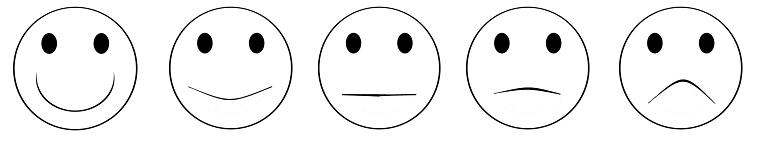 WM10. Record the time.Hours and minutes	__ __ : __ __WM11. Was the entire interview completed in private or was there anyone else during the entire interview or part of it?Yes, the entire interview was completed in private	1No, others were present during 	the entire interview	(specify)	2No, others were present during 	part of the interview	(specify)	3WM12. Language of the Questionnaire.ENGLISH	1Language 2	2Language 3	3WM13. Language of the Interview.ENGLISH	1Language 2	2Language 3	3Other language	(specify)	6WM14. Native language of the Respondent.ENGLISH	1Language 2	2Language 3	3Other language	(specify)	6WM15. Was a translator used for any parts of this questionnaire?Yes, the entire questionnaire	1Yes, parts of the questionnaire	2No, not used	3WM16. Check columns HL10 and HL20 in List of Household Members, Household Questionnaire: 	Is the respondent the mother or caretaker of any child age 0-4 living in this household?	 Yes 	Go to WM17 in Woman’s Information Panel and record ‘01’. Then go to the Questionnaire for 	Children Under Five for that child and start the interview with this respondent.	 No 	Check HH26-HH27 in HOUSEHOLD QUESTIONNAIRE: Is there a child age 5-17 selected for 	Questionnaire for Children Age 5-17?		 Yes 	Check column HL20 in List of Household Members, Household Questionnaire:			Is the respondent the mother or caretaker of the child selected for Questionnaire for 				Children Age 5-17 in this household?			 Yes 	Go to WM17 in Woman’s Information Panel and record ‘01’. Then go to the 					Questionnaire for Children Age 5-17 for that child and start the interview with 				this respondent.			 No 	Go to WM17 in Woman’s Information Panel and record ‘01’. Then end the 				interview with this respondent by thanking her for her cooperation. Check to see if there 				are other questionnaires to be administered in this household.		 No 	Go to WM17 in Woman’s Information Panel and record ‘01’. Then end the interview with this 		respondent by thanking her for her cooperation. Check to see if there are other questionnaires to be 			administered in this household.WM16. Check columns HL10 and HL20 in List of Household Members, Household Questionnaire: 	Is the respondent the mother or caretaker of any child age 0-4 living in this household?	 Yes 	Go to WM17 in Woman’s Information Panel and record ‘01’. Then go to the Questionnaire for 	Children Under Five for that child and start the interview with this respondent.	 No 	Check HH26-HH27 in HOUSEHOLD QUESTIONNAIRE: Is there a child age 5-17 selected for 	Questionnaire for Children Age 5-17?		 Yes 	Check column HL20 in List of Household Members, Household Questionnaire:			Is the respondent the mother or caretaker of the child selected for Questionnaire for 				Children Age 5-17 in this household?			 Yes 	Go to WM17 in Woman’s Information Panel and record ‘01’. Then go to the 					Questionnaire for Children Age 5-17 for that child and start the interview with 				this respondent.			 No 	Go to WM17 in Woman’s Information Panel and record ‘01’. Then end the 				interview with this respondent by thanking her for her cooperation. Check to see if there 				are other questionnaires to be administered in this household.		 No 	Go to WM17 in Woman’s Information Panel and record ‘01’. Then end the interview with this 		respondent by thanking her for her cooperation. Check to see if there are other questionnaires to be 			administered in this household.WM16. Check columns HL10 and HL20 in List of Household Members, Household Questionnaire: 	Is the respondent the mother or caretaker of any child age 0-4 living in this household?	 Yes 	Go to WM17 in Woman’s Information Panel and record ‘01’. Then go to the Questionnaire for 	Children Under Five for that child and start the interview with this respondent.	 No 	Check HH26-HH27 in HOUSEHOLD QUESTIONNAIRE: Is there a child age 5-17 selected for 	Questionnaire for Children Age 5-17?		 Yes 	Check column HL20 in List of Household Members, Household Questionnaire:			Is the respondent the mother or caretaker of the child selected for Questionnaire for 				Children Age 5-17 in this household?			 Yes 	Go to WM17 in Woman’s Information Panel and record ‘01’. Then go to the 					Questionnaire for Children Age 5-17 for that child and start the interview with 				this respondent.			 No 	Go to WM17 in Woman’s Information Panel and record ‘01’. Then end the 				interview with this respondent by thanking her for her cooperation. Check to see if there 				are other questionnaires to be administered in this household.		 No 	Go to WM17 in Woman’s Information Panel and record ‘01’. Then end the interview with this 		respondent by thanking her for her cooperation. Check to see if there are other questionnaires to be 			administered in this household.Interviewer’s ObservationsSupervisor’s Observations